АКЦИОНЕРНОЕ ОБЩЕСТВО«ПАССАЖИРСКАЯ КОМПАНИЯ «САХАЛИН»АО «ПКС»АУКЦИОННАЯ ДОКУМЕНТАЦИЯОткрытый аукцион среди субъектов малого и среднего предпринимательства в электронной форме № 12/ОАЭ-ПКС/ТЮжно-Сахалинск2019 г.Содержание:Часть 1: Условия проведения аукционаПриложение 1.1: Техническое заданиеПриложение 1.2: Проект(ы) договора(ов)Приложение 1.3: Формы документов, предоставляемых в составе заявки участника:Форма заявки участникаФорма технического предложения участника Форма декларации о соответствии критериям отнесения к субъектам малого и среднего предпринимательства Форма сведений об опыте поставки товаров Часть 2: Сроки проведения аукциона, контактные данныеЧасть 3: Порядок проведения аукционаПриложение 3.1: Рекомендуемая форма банковской гарантии, предоставляемой в качестве обеспечения заявкиПриложение 3.2: Рекомендуемая форма банковской гарантии, предоставляемой в качестве обеспечения исполнения договора УТВЕРЖДАЮПредседатель комиссии по осуществлению закупок АО «ПКС»__________________ Д.В.Акжигитов«__»__________2019 г.Часть 1. Условия проведения аукционаПКС________________/Д.В.Акжигитов/Техническое заданиеПриложение № 1.2к аукционной документацииПРОЕКТДоговор поставки №____________г. Южно-Сахалинск							    «___»___________201_ г.Акционерное общество «Пассажирская компания «Сахалин», именуемое в дальнейшем «Покупатель», в лице генерального директора Костыренко Дмитрия Алексеевича, действующего на основании Устава, с одной стороны и _____________________________, именуемое в дальнейшем «Поставщик», в лице ___________________, действующего на основании ____________, с другой стороны, далее именуемые «Стороны», заключили настоящий Договор о нижеследующем:1. Предмет Договора1.1. Настоящий Договор заключен по результатам проведения аукционных процедур среди субъектов малого и среднего предпринимательства №__________(протокол от «___» _______ 20__ г. № _____).1.2. Поставщик обязуется передать в обусловленный Договором срок в собственность Покупателю, а Покупатель обязуется принять и оплатить текстильные изделия (именуемые в дальнейшем – Товар).1.3. Наименование и количество Товара, указываются в Техническом задании (Приложение № 1 к настоящему Договору), являющейся неотъемлемой частью настоящего Договора.1.4. Срок поставки Товара: в течение 45 дней с момента направления Покупателем в адрес Поставщика Заявки на поставку текстильных изделий (Приложение № 3 к настоящему Договору), но не позднее 31 декабря 2019 года.2. Цена Договора и порядок оплаты2.1. Поставщик производит поставку Товара на общую сумму_________(_______________)  рублей __ копеек, в том числе НДС ________(______________) рублей __ копеек (или НДС не облагается на основании____________).Цена поставляемого Товара не подлежит изменению в одностороннем порядке. 2.2. Цена Товара включает все возможные расходы Поставщика, связанные с доставкой и транспортировкой Товара в адрес Покупателя, в том числе транспортные расходы, стоимость тары, погрузки (разгрузки), сборы и другие обязательные платежи.2.3. Оплата за поставленный Товар осуществляется после получения Товара и подписания товарной накладной в течение 30 (тридцати) календарных дней после получения Покупателем полного комплекта документов (счета, счета-фактуры и других документов, предусмотренных Договором) путем перечисления Покупателем денежных средств на расчетный счет Поставщика.Оплата формируется из расчета фактического поставленного и полученного Покупателем объема Товара.2.4. Поставщик предоставляет Покупателю счета-фактуры, оформленные в сроки и в соответствии с требованиями Налогового кодекса Российской Федерации и постановления Правительства РФ от 26.12.2011 №1137 «О формах и правилах заполнения (ведения) документов, применяемых при расчетах по налогу на добавленную стоимость». Кроме того, Поставщик предоставляет Покупателю надлежащим образом заверенные копии документов, подтверждающих право уполномоченных лиц Поставщика на подписание счетов-фактур (в случае если Товар не облагаются НДС, данный пункт не включается в настоящий Договор).2.5. Покупатель не несет ответственность за нарушение сроков оплаты в случае не предоставления либо предоставления не надлежащим образом оформленных документов на оплату и (или) предоставления не полного пакета документов на оплату Поставщиком.2.6. Обязанность Покупателя по оплате за поставленный Товар считается исполненной в момент списания денежных средств со счета Покупателя.3. Обязанности Сторон3.1. Поставщик обязан:3.1.1.Поставить Покупателю Товар в порядке, количестве и сроки, предусмотренные условиями настоящего Договора.3.1.2. Поставить Товар, качество которого должно соответствовать установленным требованиям (ТУ, ГОСТ, ОСТ) и удостоверяться сертификатом (паспортом, актом) качества (сертификатом соответствия). В случае отсутствия требуемых документов на поставленный Товар, Покупатель производит возврат данного Товара Поставщику. Оплата за данный Товар Покупателем не производится.3.1.3. Предоставить по запросу Покупателю документы, подтверждающие права Поставщика на поставляемый Товар.3.1.4. Перед поставкой согласовать с Покупателем в письменной форме образцы материалов, из которых изготовлен Товар, подлежащий поставке по настоящему Договору.3.1.5. Предоставить гарантийный срок на Товар не менее срока, установленного производителем, с даты подписанной Сторонами товарной накладной.3.2. Покупатель обязан:3.2.1. Оплатить Товар в порядке, размере и сроки, установленные настоящим Договором.3.2.2. Произвести приемку Товара по количеству и качеству поступившего в его адрес от Поставщика.4. Условия поставки4.1. Товар подлежит поставке в сроки, указанные в п. 1.4  настоящего Договора, по адресу: г. Южно-Сахалинск, ул. Вокзальная, 54-А. Досрочная поставка Товара допускается только с согласия Покупателя. 4.2. Выгрузка Товара с транспорта Поставщика осуществляется силами и за счет Поставщика.  4.3. Поставщик обязан в течение одного рабочего дня с даты сдачи Товара перевозчику предоставить Покупателю информацию об отгрузке Товара по факсу 8 (4242) 71-30-89. Одновременно с этим Поставщик направляет Покупателю копии товаросопроводительных документов на отправленный Товар, заверенные печатью и подписью уполномоченного представителя Поставщика с расшифровкой фамилии, имени, отчества, должности и содержащих ссылку на дату и номер настоящего Договора.4.4. Покупатель вправе, уведомив Поставщика, отказаться от принятия Товаров, поставка которых просрочена.4.5. Датой поставки Товара считается дата подписания Покупателем товарной накладной.5. Комплектность, качество и гарантии5.1. Товар, подлежащий обязательной сертификации, поставляется с соответствующими сертификатами, прилагаемыми к каждой партии Товара. Качество поставляемого Товара должно удостоверяться сертификатом (паспортом, актом) качества (сертификатом соответствия). 5.2. Поставщик гарантирует, что поставляемый Товар соответствует условиям настоящего Договора и Технического задания (Спецификации).5.3.   Поставщик гарантирует, что поставляемый Товар находится у него во владении на законном основании, свободен от прав третьих лиц, не заложен, не находится под арестом, не обременен другими обязательствами, а также ввезен на таможенную территорию Российской Федерации с соблюдением требований законодательства Российской Федерации.5.4. Гарантийный срок Товара – не менее срока, установленного производителем, с даты подписанной Сторонами товарной накладной.6. Переход права собственности и рисков6.1. Право собственности на Товар, а также риск случайной гибели или  повреждения Товара переходят от Поставщика к Покупателю с даты поступления Товара на склад Покупателя. Датой поступления Товара на склад Покупателя считается дата, проставленная Покупателем на товарной накладной унифицированной формы.7. Приемка товара7.1. Приемка Товара по ассортименту, количеству, качеству и комплектности производится Покупателем по транспортным и сопроводительным документам (спецификации, упаковочному листу, сертификату (паспорту) качества (соответствия), техническому паспорту и пр.).В случае обнаружения несоответствия Товара указанным документам Покупатель составляет акт, являющийся основанием для предъявления претензии Поставщику. Под ненадлежащим качеством Товара подразумевается также поставка Товара, не соответствующего предоставленным сертификатам качества (соответствия).7.2. При получении Товара без сопроводительных документов Покупатель производит его приемку по фактическому наличию, о чем составляет акт. Указанный акт является достаточным основанием для предъявления претензии Поставщику.7.3. На основании акта Покупатель направляет в адрес Поставщика претензию (уведомление) с требованием о замене или возврате Товара ненадлежащего качества (несоответствующего требованиям настоящего Договора), соразмерным уменьшением покупной цены Товара, или допоставки требуемого количества Товара. Срок составления и направления претензии – 5 (пять) рабочих дней.Поставщик производит замену (отгрузку) данного Товара в течение 20 дней с момента получения претензии Покупателя, либо направляет в адрес Покупателя письменные возражения с обоснованием.7.4. Все транспортные расходы, связанные с возвратом (заменой) Товара ненадлежащего качества (не соответствующего условиям настоящего Договора), несет в полном объеме Поставщик.8. Ответственность Сторон8.1.	В случае недопоставки и /или просрочки поставки Товара Поставщик уплачивает Покупателю неустойку в размере 1% от стоимости несвоевременно поставленного/недопоставленного Товара за каждый день просрочки/недопоставки.8.2. За нарушение установленных сроков оплаты поставленного и принятого Покупателем Товара Поставщик вправе потребовать от Покупателя уплаты неустойки в размере 1% от стоимости несвоевременно оплаченного Товара за каждый день просрочки.8.3. В случае нарушения срока замены Товара, предусмотренного пунктом 7.3 настоящего Договора Покупатель вправе потребовать от Поставщика уплаты штрафной неустойки в размере 1% от стоимости Товара, подлежащего замене.8.4. При обнаружении недостачи, ненадлежащего качества, брака Товара Покупатель вправе отказаться от оплаты Товара на сумму недостачи, ненадлежащего качества, брака. В этом случае Покупатель обязан направить Поставщику уведомление, содержащее информацию о причинах неполной оплаты очередного счета. По требованию Поставщика Покупатель предоставит ему копии документов, обосновывающих неполную оплату очередного счета.8.5. При поставке Товара ненадлежащего качества (не соответствующего условиям настоящего Договора) Покупатель вправе потребовать от Поставщика уплаты штрафной неустойки в размере 10 % от стоимости бракованного Товара и замены его в порядке, определенном настоящим Договором.8.6. В случае выявления несоответствия (некачественного) Товара Покупатель оставляет за собой право удерживать оплату Товара на сумму выявленного некачественного (несоответствующего качеству) Товара до момента его замены Поставщиком.8.7. Перечисленные в настоящем договоре штрафные санкции могут быть взысканы Покупателем путем удержания причитающихся сумм при оплате счетов Поставщика, после уведомления Поставщика. Если Покупатель не удержит по какой-либо причине сумму штрафных санкций, Поставщик обязуется уплатить такую сумму по первому письменному требованию Покупателя.9. Антикоррупционная оговорка9.1. При исполнении своих обязательств по настоящему Договору, Стороны, их аффилированные лица, работники или посредники не выплачивают, не предлагают выплатить и не разрешают выплату каких-либо денежных средств или ценностей, прямо или косвенно, любым лицам, для оказания влияния на действия или решения этих лиц с целью получить какие-либо неправомерные преимущества или иные неправомерные цели. При исполнении своих обязательств по настоящему Договору, Стороны, их аффилированные лица, работники или посредники не осуществляют действия, квалифицируемые применимым для целей настоящего Договора законодательством, как дача получение взятки, коммерческий подкуп, а также действия, нарушающие требования применимого законодательства и международных актов о противодействии легализации (отмыванию) доходов, полученных преступным путем. В случае возникновения у Стороны подозрений, что произошло или может произойти нарушение каких-либо положений, соответствующая Сторона обязуется уведомить другую Сторону в письменной форме. После письменного уведомления, соответствующая Сторона имеет право приостановить исполнение обязательств по настоящему Договору до получения подтверждения, что нарушения не произошло или не произойдет. Это подтверждение должно быть направлено в течение десяти рабочих дней с даты направления письменного уведомления. В письменном уведомлении Сторона обязана сослаться на факты или предоставить материалы, достоверно подтверждающие или дающие основание предполагать, что произошло или может произойти нарушение каких-либо положений пункта 9.1 контрагентом, его аффилированными лицами, работниками или посредниками выражающееся в действиях, квалифицируемых применимым законодательством, как дача или получение взятки, коммерческий подкуп, а также действиях, нарушающих требования применимого законодательства и международных актов о противодействии легализации доходов, полученных преступным путем.10. Налоговая оговорка10.1. Поставщик гарантирует, что:зарегистрирован в ЕГРЮЛ надлежащим образом;его Исполнительный орган находится и осуществляет функции управления по месту регистрации юридического лица, и в нем нет дисквалифицированных лиц;располагает персоналом, имуществом и материальными ресурсами, необходимыми для выполнения своих обязательств по Договору, а в случае привлечения подрядных организаций (соисполнителей) принимает все меры должной осмотрительности, чтобы подрядные организации (соисполнители) соответствовали данному требованию;располагает лицензиями, необходимыми для осуществления деятельности и исполнения обязательств по Договору, если осуществляемая по Договору деятельность является лицензируемой;является членом саморегулируемой организации, если осуществляемая по Договору деятельность требует членства в саморегулируемой организации;ведет бухгалтерский учет и составляет бухгалтерскую отчетность в соответствии с законодательством Российской Федерации и нормативными правовыми актами по бухгалтерскому учету, представляет годовую бухгалтерскую отчетность в налоговый орган; ведет налоговый учет и составляет налоговую отчетность в соответствии с законодательством Российской Федерации, субъектов Российской Федерации и нормативными правовыми актами органов местного самоуправления, своевременно и в полном объеме представляет налоговую отчетность в налоговые органы;не допускает искажения сведений о фактах хозяйственной жизни (совокупности таких фактов) и объектах налогообложения в первичных документах, бухгалтерском и налоговом учете, в бухгалтерской и налоговой отчетности, а также не отражает в бухгалтерском и налоговом учете, в бухгалтерской и налоговой отчетности факты хозяйственной жизни выборочно, игнорируя те из них, которые непосредственно не связаны с получением налоговой выгоды;своевременно и в полном объеме уплачивает налоги, сборы и страховые взносы;отражает в налоговой отчетности по НДС все суммы НДС, предъявленные Покупателю; лица, подписывающие от его имени первичные документы и счета-фактуры, имеют на это все необходимые полномочия и доверенности.10.2.	Если Поставщик  нарушит гарантии (любую одну, несколько или все вместе), указанные в пункте 10.1 настоящего Договора,  и это повлечет предъявление налоговыми органами требований к Покупателю об уплате налогов, сборов, страховых взносов, штрафов, пеней, отказ в возможности признать расходы для целей налогообложения прибыли или включить НДС в состав налоговых вычетов и (или) предъявление третьими лицами, купившими у Покупателя товары (работы, услуги), имущественные права, являющиеся предметом настоящего Договора, требований к Покупателю о возмещении убытков в виде начисленных по решению налогового органа налогов, сборов, страховых взносов, пеней, штрафов, а также возникших из-за отказа в возможности признать расходы для целей налогообложения прибыли или включить НДС в состав налоговых вычетов, то Поставщик обязуется возместить Покупателю убытки, который последний понес вследствие таких нарушений. 10.3. Поставщик  в соответствии со ст. 406.1 Гражданского кодекса Российской Федерации, возмещает Покупателю все убытки последнего, возникшие в случаях, указанных в пункте 10.2 настоящего Договора. При этом факт оспаривания или не оспаривания налоговых доначислений в налоговом органе, в том числе вышестоящем, или в суде, а также факт оспаривания или не оспаривания в суде претензий третьих лиц не влияет на обязанность Поставщика возместить имущественные потери.11. Обстоятельства непреодолимой силы11.1. Ни одна из Сторон не несет ответственности перед другой Стороной за неисполнение или ненадлежащее исполнение обязательств по настоящему Договору, обусловленное действием обстоятельств непреодолимой силы, то есть чрезвычайных и непредотвратимых при данных условиях обстоятельств, в том числе объявленной или фактической войны,  гражданскими волнениями, эпидемиями, блокадами, эмбарго, пожарами, землетрясениями, наводнениями и другими природными стихийными бедствиями, а также изданием запретительных актов государственных органов.12. Разрешение споров12.1. Все споры, возникающие при исполнении настоящего Договора, разрешаются Сторонами путем переговоров.12.2. Если Стороны не придут к соглашению путем переговоров, все споры рассматриваются в претензионном порядке.12.3. До предъявления иска, вытекающего из Договора, сторона, считающая, что ее права нарушены (далее заинтересованная сторона), обязана направить другой стороне письменную претензию.12.4. Претензия должна содержать требования заинтересованной стороны и их обоснование с указанием нарушенных другой стороной норм законодательства РФ и (или)  условий Договора. К претензии должны быть приложены  копии документов, подтверждающие изложенные в ней обстоятельства.     12.5. Сторона которая получила претензию обязана ее рассмотреть и направить другой стороне мотивированный письменный ответ в течение 14 (четырнадцати) дней с момента получения претензии.12.6. В случае если споры не урегулированы Сторонами с помощью переговоров и в претензионном порядке, то они передаются заинтересованной Стороной в Арбитражный суд Сахалинской области.13. Порядок внесения изменений, дополнений в Договор и его расторжения13.1. Любые изменения и дополнения в настоящий Договор должны быть согласованы с Покупателем в письменной форме и оформляются дополнительными соглашениями к настоящему Договору.13.2. Настоящий Договор может быть досрочно расторгнут по основаниям, предусмотренным законодательством Российской Федерации и настоящим Договором.13.3. Покупатель оставляет за собой право отказаться от исполнения настоящего Договора в одностороннем порядке в следующих случаях, признаваемых Сторонами существенными нарушениями настоящего Договора:- однократная просрочка поставки Товара в течение одного месяца с момента, когда Товар должен был быть поставлен- поставка в первой партии Товара ненадлежащего качества, несоответствующего требованиям настоящего Договора;- непредставление Поставщиком запрашиваемых Покупателем документов, подтверждающих права Поставщика на поставляемый Товар.13.4. Покупатель, решивший расторгнуть настоящий Договор, должен направить Поставщику письменное уведомление о расторжении Договора. Настоящий Договор считается расторгнутым с даты получения Поставщиком уведомления об его расторжении.13.5. В случае, когда направленное Поставщику уведомление о расторжении настоящего Договора вернется к Покупателю с пометкой почты об отсутствии адресата по адресу, указанному в разделе 16 настоящего Договора, датой расторжения настоящего Договора будет считаться дата направления Покупателем Поставщику уведомления о расторжении Договора.14. Действие Договора14.1. Настоящий Договор вступает в силу с момента его подписания и действует до 31 декабря 2019 года, а в части взаиморасчетов – до полного выполнения обязательств Сторон.14.2. Окончание срока действия Договора не освобождает Стороны от ответственности за его нарушение.15. Прочие условия15.1. При изменении адресов, банковских реквизитов Стороны обязаны информировать об этом друг друга в письменной форме в пятидневный срок со дня таких изменений.15.2. Вся переписка, касающихся исполнения условий настоящего Договора осуществляется Сторонами по адресам, телефонам, факсам, адресам электронной почты, указанным в разделе 16 настоящего Договора. Все уведомления и сообщения, отправленные Сторонами друг другу по адресам электронной почты и/или по телефонным номерам, признаются Сторонами официальной перепиской в рамках настоящего Договора.15.3. Датой передачи соответствующего сообщения считается день отправления факсимильного сообщения или сообщения электронной почты.15.4. Ответственность за получение сообщений и уведомлений вышеуказанным способом лежит на получающей Стороне. Сторона, направившая сообщение, не несет ответственности за задержку доставки сообщения, если такая задержка явилась результатом неисправности систем связи, действия/бездействия провайдеров или иных форс-мажорных обстоятельств.Ответственность за предоставление недостоверных реквизитов и, возникшие в связи с этим у Сторон последствия в части невозможности исполнения обязательств по настоящему Договору и убытки, принимает на себя Сторона, предоставившая недостоверные сведения.15.5. Настоящий Договор заключен в двух экземплярах, имеющих одинаковую силу, по одному для каждой из Сторон. Все приложения к настоящему Договору, дополнительные соглашения, и изменения составляют его неотъемлемую часть.15.6. Во всем остальном, что не предусмотрено настоящим Договором, Стороны будут руководствоваться законодательством Российской Федерации.К настоящему Договору прилагаются:Техническое задание (спецификация) (приложение № 1);Расчет договорной цены (приложение № 2);Форма Заявки на поставку текстильных изделий (Приложение № 3).16. Юридические адреса и платежные реквизиты СторонПриложение № 1к договору поставкиот «___» _________ 201_ г. № ______Техническое заданиек договору поставки № __________ от «___» ________ 201_ годазаключенного между АО «ПКС» и __________Приложение № 2к договору поставкиот «___» _________ 201_ г. № ______Расчет договорной ценыЦена Договора составляет: __________(_________________ сумма прописью) рублей __ копеек без учета НДС,__________(_________________ сумма прописью) рублей __ копеек с учетом НДС (или НДС не облагается на основании____________).Цена Договора включает все возможные расходы Поставщика, связанные с доставкой и транспортировкой Товара в адрес Покупателя, в том числе, транспортные расходы, стоимость тары, погрузки (разгрузки), сборы и другие обязательные платежи.Приложение № 3к договору поставкиот «___» _________ 201_ г. № ______ФОРМАЗаявка на поставку текстильных изделий В соответствии с п.1.4 Договора поставки от «___» _________ 20__ г. № _________ предоставляем Вам данную заявку на поставку товара:Поставка Товара в течение 45 дней с момента подачи заявки.Генеральный директор                                                                                        Д.А.КостыренкоФорма согласовывается сторонами: Приложение № 1.3к аукционной документацииФормы документов, предоставляемых в составе заявки участникаФорма заявки участникаНа бланке участникаЗАЯВКА ______________ (наименование участника) НА УЧАСТИЕ
В АУКЦИОНЕ № ____ по лоту № ___Заявка должна быть подготовлена отдельно на каждый лот и представляется в составе заявки в формате WordБудучи уполномоченным представлять и действовать от имени ________________ (далее – участник) (указать наименование участника или, в случае участия нескольких лиц на стороне одного участника, наименования таких лиц), а также полностью изучив всю аукционную документацию, я, нижеподписавшийся, настоящим подаю заявку на участие в аукционе № ____________ по лоту № ______________ (далее – аукцион) на право заключения договора указать предмет договора.Уполномоченным представителям заказчика настоящим предоставляются полномочия наводить справки или проводить исследования с целью изучения отчетов, документов и сведений, представленных в данной заявке, и обращаться к юридическим и физическим лицам, государственным органам и учреждениям, обслуживающим нас банкам за разъяснениями относительно финансовых и технических вопросов.Настоящая заявка служит также разрешением любому лицу или уполномоченному представителю любого учреждения, на которое содержится ссылка в сопровождающей документации, предоставлять любую информацию, необходимую для проверки заявлений и сведений, содержащихся в настоящей заявке или относящихся к ресурсам, опыту и компетенции участника.Настоящим подтверждается, что _________ (наименование участника) ознакомилось(ся) с условиями аукционной документации, с ними согласно(ен) и возражений не имеет.В частности, _______ (наименование участника), подавая настоящую заявку, согласно(ен) с тем, что:- результаты рассмотрения заявки зависят от проверки всех данных, представленных ______________ (наименование участника), а также иных сведений, имеющихся в распоряжении заказчика;- за любую ошибку или упущение в представленной __________________ (наименование участника) заявке ответственность целиком и полностью будет лежать на __________________ (наименование участника);- заказчик вправе отказаться от проведения аукциона в порядке, предусмотренном аукционной документацией без объяснения причин;- по итогам аукциона заказчик вправе заключить договоры с несколькими участниками аукциона в порядке и в случаях, установленных аукционной документацией.В случае признания _________ (наименование участника) победителем мы обязуемся:Придерживаться положений нашей заявки в течение указать срок но не менее 120 календарных дней с даты, установленной как день вскрытия заявок. Заявка будет оставаться для нас обязательной до истечения указанного периода. До заключения договора представить сведения о своих владельцах, включая конечных бенефициаров, с приложением подтверждающих документов. Подписать договор(ы) на условиях настоящей аукционной заявки и на условиях, объявленных в аукционной документации. Исполнять обязанности, предусмотренные заключенным договором, строго в соответствии с требованиями такого договора.  Не вносить в договор изменения, не предусмотренные условиями аукционной документации.Настоящим подтверждаем, что:- товары, результаты работ, услуг, предлагаемые _______ (наименование участника), свободны от любых прав со стороны третьих лиц, ________ (наименование участника) согласно передать все права на товары, результаты работ, услуг в случае признания победителем заказчику;- поставляемый товар не является контрафактным (применимо если условиями закупки предусмотрена поставка товара);- поставляемый товар является новым (не был в употреблении, в ремонте, в том числе который не был восстановлен, у которого не была осуществлена замена составных частей, не были восстановлены потребительские свойства) в случае, если иное не предусмотрено техническим заданием документации (применимо если условиями закупки предусмотрена поставка товара);- ________ (наименование участника, лиц, выступающих на стороне участника) не находится в процессе ликвидации;- в отношении ________ (наименование участника, лиц, выступающих на стороне участника) не открыто конкурсное производство;- на имущество ________ (наименование участника, лиц, выступающих на стороне участника) не наложен арест, экономическая деятельность не приостановлена;- у руководителей, членов коллегиального исполнительного органа и главного бухгалтера _____ (наименование участника лиц, выступающих на стороне участника) отсутствуют непогашенные судимости за преступления в сфере экономики, в отношении указанных лиц не применялись наказание в виде лишения права занимать определенные должности или заниматься определенной деятельностью, которые связаны с поставкой товаров, выполнением работ, оказанием услуг, являющихся предметом аукциона, и административные наказания в виде дисквалификации;- в отношении ____(наименование участника, лиц, выступающих на стороне участника) отсутствуют сведения в реестрах недобросовестных поставщиков, предусмотренных частью 7 статьи 3 Федерального закона от 
18 июля 2011 г. № 223-ФЗ «О закупках товаров, работ, услуг отдельными видами юридических лиц»;- ________ (наименование участника) извещены о включении сведений о ________ (наименование участника) в Реестр недобросовестных поставщиков в случае уклонения ________(наименование участника) от заключения договора;Настоящим ________ (наименование участника) подтверждаю, что на момент подачи заявки совокупный размер неисполненных обязательств, принятых на себя ________ (наименование участника) по договорам подряда на выполнение инженерных изысканий, подготовку проектной документации, по договорам строительного подряда (указывается в зависимости от предмета закупки), заключаемым с использованием конкурентных способов заключения договоров, не превышает предельный размер обязательств, исходя из которого ________ (наименование участника либо лица, выступающего на стороне участника, если в соответствии с договором простого товарищества, такое лицо выполняет работы по инженерным изысканиями, подготовке проектной документации, строительству, реконструкции, капитальному ремонту объектов капитального строительства) был внесен взнос в компенсационный фонд обеспечения договорных обязательств в соответствии с частью 11 (указывается, если предметом договора является работы по выполнению инженерных изысканий или подготовке проектной документации) или 13 (указывается, если предметом договора является строительство, реконструкция, капитальный ремонт объектов капитального строительства) статьи 55.16 Градостроительного кодекса Российской Федерации (применимо если условиями закупки установлено требование о соответствии участника требованиям законодательства Российской Федерации к лицам, осуществляющим инженерные изыскания, подготовку проектной документации, строительство, реконструкцию или капитальный ремонт объектов капитального строительства).Настоящим ________ (наименование участника, лиц, выступающих на стороне участника) подтверждаем, что при подготовке заявки на участие в аукционе обеспечили соблюдение требований Федерального закона Российской Федерации от 27 июля 2006 г. № 152-ФЗ «О персональных данных», в том числе о получении согласий и направлении уведомлений, необходимых для передачи и обработки персональных данных субъектов персональных данных, указанных в заявке, в целях проведения аукциона._______ (указывается ФИО лица, подписавшего Заявку) даю согласие на обработку всех своих персональных данных, указанных в заявке, в соответствии с требованиями законодательства Российской Федерации, в целях проведения аукциона.Настоящим уведомляю, что _______ (наименование участника) выступает/не выступает (указать необходимое) в качестве производителя (лица, изготавливающего товары, продукцию, выполняющего работы, оказывающего услуги).Настоящим ____________ (наименование участника) подтверждает и гарантирует подлинность всех документов, представленных в составе аукционной заявки.Реквизиты для перечисления денежных средств, внесенных в качестве обеспечения заявки ____________________________________________ (заполняется при выборе способа обеспечения заявки в форме внесения денежных средств).Сведения об участнике:1. Юридический адрес (в случае участия физических лиц - место регистрации): ____________________________ (указывается в отношении каждого лица, выступающего на стороне участника)2. Фактическое местонахождение (в случае участия физических лиц – место жительства): __________________ (указывается в отношении каждого лица, выступающего на стороне участника)3. Телефон  (указывается в отношении каждого лица, выступающего на стороне участника)4. Факс (при наличии) (указывается в отношении каждого лица, выступающего на стороне участника)5. Адрес электронной почты участника: указывается в отношении каждого лица, выступающего на стороне участника6. Руководитель: указывается в отношении каждого лица, выступающего на стороне участника7. ИНН указывается в отношении каждого лица, выступающего на стороне участника8. КПП указывается в отношении каждого лица, выступающего на стороне участника9. ОГРН указывается в отношении каждого лица, выступающего на стороне участника10. ОКПО указывается в отношении каждого лица, выступающего на стороне участника11. Контактные данные:Уполномоченные представители заказчика могут связаться со следующими лицами для получения дополнительной информации об участнике:Справки по общим вопросам и вопросам управленияКонтактное лицо (должность, ФИО, телефон)Справки по кадровым вопросамКонтактное лицо (должность, ФИО, телефон)Справки по техническим вопросамКонтактное лицо (должность, ФИО, телефон)Справки по финансовым вопросамКонтактное лицо (должность, ФИО, телефон).12. Категория субъекта малого и среднего предпринимательства: _____________ (указывается микропредприятие, малое предприятие или среднее предприятие). Сделанные заявления и сведения, представленные в настоящей заявке, являются полными, точными и верными.В подтверждение этого прилагаем все необходимые документы.Форма технического предложения участникаТехническое предложениеОформляется участником отдельно по каждому лоту и предоставляется в формате Word«____» ___________ 20__ г.Номер закупки, номер и предмет лотаучастник должен указать номер закупки, номер и предмет лота, соответствующие указанным в документацииВ техническом предложении не допускается указание наименования участника, а также ценового предложенияФормадекларации о соответствии участника закупки критериям отнесения к субъектам малого и среднего предпринимательстваДекларация о соответствии участника закупкикритериям отнесения к субъектам малогои среднего предпринимательстваПредоставляется в формате WordПодтверждаем, что ____________________________________________ (указывается наименование участника закупки) в соответствии со статьей 4 Федерального  закона «О развитии малого и среднего предпринимательства в Российской Федерации» удовлетворяет критериям отнесения организации к субъектам _______________________________ (указывается субъект малого или среднего предпринимательства в зависимости от критериев отнесения) предпринимательства, и сообщаем следующую информацию:1. Адрес местонахождения (юридический адрес): __________________.2. ИНН/КПП: ______________________________ (№, сведения о дате выдачи документа и выдавшем  его органе).3. ОГРН: ____________________________.4. Сведения о соответствии критериям отнесения к субъектам малого и среднего предпринимательства, а также сведения о производимых товарах, работах, услугах и видах деятельности.Форма сведений об опыте поставки товаровпредставляется в формате WordСведения об опыте поставки товаровЧасть 2. Сроки проведения закупки, контактные данные№ п/пПараметры конкурентной закупкиУсловия конкурентной закупки1.1.Способ проведения конкурентной закупкиОткрытый аукцион среди субъектов малого и среднего предпринимательства в электронной форме № 12/ОАЭ-ПКС/Т.1.2.Предмет конкурентной закупкиПоставка текстильных изделий.Сведения о наименовании закупаемых товаров, их количестве (объеме), ценах за единицу товара, начальной (максимальной) цене договора, расходах участника, нормативных документах, согласно которым установлены требования, технических и функциональных характеристиках товара,  требования к качеству, упаковке, отгрузке товара, к результатам, место, условия и сроки поставки товаров, форма, сроки и порядок оплаты указываются в техническом задании, являющемся приложением № 1.1 к аукционной документации.1.3.Антидемпинговые мерыАнтидемпинговые меры не предусмотрены.1.4.Обеспечение заявокРазмер обеспечения заявки составляет 2% от начальной (максимальной) цены, в рублях без учета НДС – 156 827,60.Способы обеспечения заявки, требования к порядку предоставления обеспечения заявки установлены в пункте 3.16 аукционной документации.Денежные средства, внесенные на специальный банковский счет в качестве обеспечения заявок на участие в аукционе, в случаях, установленных пунктом 3.16.4 аукционной документации, перечисляются на счет заказчика по следующим банковским реквизитам:р/с 40702810908020008931в филиале Банк ВТБ (ПАО) в г. ХабаровскеБИК 040813727к/с № 30101810400000000727Наименование получателя денежных средств:Акционерное общество «Пассажирская компания «Сахалин» (АО «ПКС»)ИНН 6501243453КПП 650101001Назначение платежа: обеспечение заявки для участия в (вид процедуры) №_____/___-_____/__, № лота ___, ОКПО ________. Адрес: индекс ______, г. ________, ул. _____________, д. __, стр. __. НДС не облагается.1.5.Обеспечение исполнения договораРазмер обеспечения исполнения договора составляет 5% от начальной (максимальной) цены, в рублях без учета НДС – 392 069,00. Способы обеспечения исполнения договора, требования к порядку предоставления обеспечения указаны в пункте 3.18 аукционной документации.Для обеспечения в виде перечисления денежных средств платежные реквизиты и назначение платежа указываются всегда. В назначении платежа необходимо указать номер и вид конкурентной закупки.Банковские реквизиты для внесения денежных средств:р/с 40702810908020008931в филиале Банк ВТБ (ПАО) в г. ХабаровскеБИК 040813727к/с № 30101810400000000727Наименование получателя денежных средств:Акционерное общество «Пассажирская компания «Сахалин» (АО «ПКС»)ИНН 6501243453КПП 650101001Назначение платежа: обеспечение договора для участия в (вид процедуры) №_____/___-_____/__, № лота ___, ОКПО ________. Адрес: индекс ______, г. ________, ул. _____________, д. __, стр. __. НДС не облагается.1.6.Приоритет товаров российского происхождения, по отношению к товарам, происходящим из иностранного государстваПриоритет не установлен.Дополнительный этап проведения аукционаДополнительный этап проведения аукционаДополнительный этап проведения аукциона1.7.1.Проведение квалификационного отбора участников Квалификационные требования к участникам закупкиКвалификационный отбор проводится.Порядок проведения квалификационного отбора установлен пунктом 3.6 аукционной документации.Участник должен иметь опыт по фактически поставленным товарам по поставке текстильных изделий, стоимость которых составляет не менее 20% (двадцати процентов) начальной (максимальной) цены договора (цены лота) без учета НДС, установленной в приложении № 1.1 к аукционной документации. При этом учитывается стоимость всех поставленных участником закупки (с учетом правопреемственности) товаров (по выбору участника закупки) по поставке текстильных изделий. В случае участия в закупке нескольких лиц на стороне одного участника, соответствие квалификационному требованию рассматривается в совокупности на основании информации, представленной в отношении лиц, выступающих на стороне участника.В подтверждение опыта поставки товаров участник в составе заявки представляет:- документ, подготовленный в соответствии с Формой сведений об опыте поставки товаров, представленной в приложении № 1.3 аукционной документации о наличии требуемого опыта;и- накладные о поставке товаров;и- договоры на поставку товаров (представляются все листы договоров со всеми приложениями);- копии документов, подтверждающих правопреемство в случае предоставления в подтверждение опыта договоров, заключаемых иными лицами, не являющимися участниками закупки (договор о правопреемстве организации, передаточный акт и др.). Документы представляются в электронной форме в составе аукционной заявки.1.8.Изменение количества предусмотренных договором товаров при изменении  потребностиИзменение количества предусмотренных договором товаров при изменении потребности в товарах, на поставку которых заключен договор, допускается в пределах 30% от начальной (максимальной) цены договора без учета НДС.1.9.Выбор победителяПо итогам аукциона определяется один победитель. 1.10.Количество договоров и их видыПо итогам аукциона заключается 1 договор на поставку товара.1.11.Особые условия заключения и исполнения договораНе предусмотрено.1.12.ПриложенияТехническое заданиеПроект(ы) договора(ов)Формы документов, предоставляемых в составе заявки участника: Форма заявки участникаФорма технического предложения участникаФорма декларации о соответствии участника закупки критериям отнесения к субъектам малого и среднего предпринимательстваФорма сведений об опыте поставки товаровПриложение № 1.1к аукционной документации1. Наименование закупаемых товаров, их количество (объем), цены за единицу товара и начальная (максимальная) цена договора1. Наименование закупаемых товаров, их количество (объем), цены за единицу товара и начальная (максимальная) цена договора1. Наименование закупаемых товаров, их количество (объем), цены за единицу товара и начальная (максимальная) цена договора1. Наименование закупаемых товаров, их количество (объем), цены за единицу товара и начальная (максимальная) цена договора1. Наименование закупаемых товаров, их количество (объем), цены за единицу товара и начальная (максимальная) цена договора1. Наименование закупаемых товаров, их количество (объем), цены за единицу товара и начальная (максимальная) цена договора1. Наименование закупаемых товаров, их количество (объем), цены за единицу товара и начальная (максимальная) цена договора1. Наименование закупаемых товаров, их количество (объем), цены за единицу товара и начальная (максимальная) цена договора1. Наименование закупаемых товаров, их количество (объем), цены за единицу товара и начальная (максимальная) цена договора1. Наименование закупаемых товаров, их количество (объем), цены за единицу товара и начальная (максимальная) цена договораНаименование товараНаименование товараНаименование товараНаименование товараЕд.изм.Ед.изм.Кол-во (объем)Цена за единицу, руб. без учета НДСВсего, руб. без учета НДСВсего, руб. с учетом НДСТекстильные изделия, в том числе:Текстильные изделия, в том числе:Текстильные изделия, в том числе:Текстильные изделия, в том числе:шт.шт.23 860-7 841 380,009 409 656,00Простыня бязь, отбеленная Простыня бязь, отбеленная Простыня бязь, отбеленная Простыня бязь, отбеленная шт.шт.6 000250,001 500 000,00  1 800 000,00  Чехол на кресло (спецпокрой)Чехол на кресло (спецпокрой)Чехол на кресло (спецпокрой)Чехол на кресло (спецпокрой)шт.шт.4202 864,001 202 880,00  1 443 456,00  Наволочка из ткани бязь, отбеленнаяНаволочка из ткани бязь, отбеленнаяНаволочка из ткани бязь, отбеленнаяНаволочка из ткани бязь, отбеленнаяшт.шт.12 00055,00660 000,00  792 000,00  Чехол матрасный без клапанаЧехол матрасный без клапанаЧехол матрасный без клапанаЧехол матрасный без клапанашт.шт.800420,00336 000,00  403 200,00  Мешок для бельяМешок для бельяМешок для бельяМешок для бельяшт.шт.400500,00200 000,00  240 000,00  Салфетка Салфетка Салфетка Салфетка шт.шт.50150,007 500,00  9 000,00  Скатерть Скатерть Скатерть Скатерть шт.шт.100250,0025 000,00  30 000,00  Занавеска из портьерной тканиЗанавеска из портьерной тканиЗанавеска из портьерной тканиЗанавеска из портьерной тканишт.шт.700400,00280 000,00  336 000,00  Матрац вагонныйМатрац вагонныйМатрац вагонныйМатрац вагонныйшт.шт.4002 500,001 000 000,00  1 200 000,00  Подушка из холофайбераПодушка из холофайбераПодушка из холофайбераПодушка из холофайберашт.шт.5001 000,00500 000,00  600 000,00  Покрытие льняное на ковровую дорожкуПокрытие льняное на ковровую дорожкуПокрытие льняное на ковровую дорожкуПокрытие льняное на ковровую дорожкушт.шт.602 500,00150 000,00  180 000,00  Штора портьернаяШтора портьернаяШтора портьернаяШтора портьернаяшт.шт.1 0001 500,001 500 000,00  1 800 000,00  Дорожка ковровая купейная обработанная оверлокомДорожка ковровая купейная обработанная оверлокомДорожка ковровая купейная обработанная оверлокомДорожка ковровая купейная обработанная оверлокомшт.шт.400500,00200 000,00  240 000,00  Дорожка ковровая коридорная обработанная оверлокомДорожка ковровая коридорная обработанная оверлокомДорожка ковровая коридорная обработанная оверлокомДорожка ковровая коридорная обработанная оверлокомшт.шт.306 000,00180 000,00  216 000,00  Наволочка-наперник на подушкуНаволочка-наперник на подушкуНаволочка-наперник на подушкуНаволочка-наперник на подушкушт.шт.1 000100,00100 000,00  120 000,00  Порядок формирования начальной (максимальной) ценыПорядок формирования начальной (максимальной) ценыПорядок формирования начальной (максимальной) ценыПорядок формирования начальной (максимальной) ценыНачальная (максимальная) цена договора включает все возможные расходы Поставщика, связанные с доставкой и транспортировкой Товара в адрес Покупателя, в том числе, транспортные расходы, стоимость тары, погрузки (разгрузки), сборы и другие обязательные платежиНачальная (максимальная) цена договора включает все возможные расходы Поставщика, связанные с доставкой и транспортировкой Товара в адрес Покупателя, в том числе, транспортные расходы, стоимость тары, погрузки (разгрузки), сборы и другие обязательные платежиНачальная (максимальная) цена договора включает все возможные расходы Поставщика, связанные с доставкой и транспортировкой Товара в адрес Покупателя, в том числе, транспортные расходы, стоимость тары, погрузки (разгрузки), сборы и другие обязательные платежиНачальная (максимальная) цена договора включает все возможные расходы Поставщика, связанные с доставкой и транспортировкой Товара в адрес Покупателя, в том числе, транспортные расходы, стоимость тары, погрузки (разгрузки), сборы и другие обязательные платежиНачальная (максимальная) цена договора включает все возможные расходы Поставщика, связанные с доставкой и транспортировкой Товара в адрес Покупателя, в том числе, транспортные расходы, стоимость тары, погрузки (разгрузки), сборы и другие обязательные платежиНачальная (максимальная) цена договора включает все возможные расходы Поставщика, связанные с доставкой и транспортировкой Товара в адрес Покупателя, в том числе, транспортные расходы, стоимость тары, погрузки (разгрузки), сборы и другие обязательные платежи2. Требования к товарам2. Требования к товарам2. Требования к товарам2. Требования к товарам2. Требования к товарам2. Требования к товарам2. Требования к товарам2. Требования к товарам2. Требования к товарам2. Требования к товарамТекстильные изделияНормативные документы, согласно которым установлены требованияНормативные документы, согласно которым установлены требованияНормативные документы, согласно которым установлены требованияНормативные документы, согласно которым установлены требованияГОСТ 5679-91 «Вата хлопчатобумажная одежная и мебельная. Технические условия»;ГОСТ 7701-93 «Тики хлопчатобумажные и смешанные. Общие технические условия»;ГОСТ 31307-2005 «Межгосударственный стандарт. Белье постельное. Общие технические условия»;ГОСТ 11027-2014 «Межгосударственный стандарт. Ткани и штучные изделия хлопчатобумажные махровые и вафельные. Общие технические условия»;«Санитарные правила по организации пассажирских перевозок на железнодорожном транспорте. СП 2.5.1198-03»;ГОСТ Р 51690-2000 «Вагоны пассажирские магистральных железных дорог колеи 1520 мм. Общие технические условия».ГОСТ 5679-91 «Вата хлопчатобумажная одежная и мебельная. Технические условия»;ГОСТ 7701-93 «Тики хлопчатобумажные и смешанные. Общие технические условия»;ГОСТ 31307-2005 «Межгосударственный стандарт. Белье постельное. Общие технические условия»;ГОСТ 11027-2014 «Межгосударственный стандарт. Ткани и штучные изделия хлопчатобумажные махровые и вафельные. Общие технические условия»;«Санитарные правила по организации пассажирских перевозок на железнодорожном транспорте. СП 2.5.1198-03»;ГОСТ Р 51690-2000 «Вагоны пассажирские магистральных железных дорог колеи 1520 мм. Общие технические условия».ГОСТ 5679-91 «Вата хлопчатобумажная одежная и мебельная. Технические условия»;ГОСТ 7701-93 «Тики хлопчатобумажные и смешанные. Общие технические условия»;ГОСТ 31307-2005 «Межгосударственный стандарт. Белье постельное. Общие технические условия»;ГОСТ 11027-2014 «Межгосударственный стандарт. Ткани и штучные изделия хлопчатобумажные махровые и вафельные. Общие технические условия»;«Санитарные правила по организации пассажирских перевозок на железнодорожном транспорте. СП 2.5.1198-03»;ГОСТ Р 51690-2000 «Вагоны пассажирские магистральных железных дорог колеи 1520 мм. Общие технические условия».ГОСТ 5679-91 «Вата хлопчатобумажная одежная и мебельная. Технические условия»;ГОСТ 7701-93 «Тики хлопчатобумажные и смешанные. Общие технические условия»;ГОСТ 31307-2005 «Межгосударственный стандарт. Белье постельное. Общие технические условия»;ГОСТ 11027-2014 «Межгосударственный стандарт. Ткани и штучные изделия хлопчатобумажные махровые и вафельные. Общие технические условия»;«Санитарные правила по организации пассажирских перевозок на железнодорожном транспорте. СП 2.5.1198-03»;ГОСТ Р 51690-2000 «Вагоны пассажирские магистральных железных дорог колеи 1520 мм. Общие технические условия».ГОСТ 5679-91 «Вата хлопчатобумажная одежная и мебельная. Технические условия»;ГОСТ 7701-93 «Тики хлопчатобумажные и смешанные. Общие технические условия»;ГОСТ 31307-2005 «Межгосударственный стандарт. Белье постельное. Общие технические условия»;ГОСТ 11027-2014 «Межгосударственный стандарт. Ткани и штучные изделия хлопчатобумажные махровые и вафельные. Общие технические условия»;«Санитарные правила по организации пассажирских перевозок на железнодорожном транспорте. СП 2.5.1198-03»;ГОСТ Р 51690-2000 «Вагоны пассажирские магистральных железных дорог колеи 1520 мм. Общие технические условия».Текстильные изделияТехнические и функциональные характеристики товараТехнические и функциональные характеристики товараТехнические и функциональные характеристики товараТехнические и функциональные характеристики товараПростыня бязь, отбеленнаяПростыня бязь, отбеленнаяГОСТ 31307-2005.Размер простыни : не менее 150х215 см. пл.тк. не менее 148 г/м. кв.Детали изделия должны быть цельнокроеными, верхний и нижний срез изделия обработан в подгибку, две другие стороны должны иметь заработанную кромку. Состав: хлопок – не менее 100 %, плотность не менее 148 г/ м². Готовые изделия очищены от концов ниток. Концы всех строчек закреплены, закрепка должна быть не менее 0,01-0,02м.ГОСТ 31307-2005.Размер простыни : не менее 150х215 см. пл.тк. не менее 148 г/м. кв.Детали изделия должны быть цельнокроеными, верхний и нижний срез изделия обработан в подгибку, две другие стороны должны иметь заработанную кромку. Состав: хлопок – не менее 100 %, плотность не менее 148 г/ м². Готовые изделия очищены от концов ниток. Концы всех строчек закреплены, закрепка должна быть не менее 0,01-0,02м.ГОСТ 31307-2005.Размер простыни : не менее 150х215 см. пл.тк. не менее 148 г/м. кв.Детали изделия должны быть цельнокроеными, верхний и нижний срез изделия обработан в подгибку, две другие стороны должны иметь заработанную кромку. Состав: хлопок – не менее 100 %, плотность не менее 148 г/ м². Готовые изделия очищены от концов ниток. Концы всех строчек закреплены, закрепка должна быть не менее 0,01-0,02м.Текстильные изделияТехнические и функциональные характеристики товараТехнические и функциональные характеристики товараТехнические и функциональные характеристики товараТехнические и функциональные характеристики товараЧехол на кресло (спецпокрой)Чехол на кресло (спецпокрой)Чехол на кресло, размеры: Длина спинки не менее – 80 см., Ширина спинки не менее – 46 см., Глубина спинки не менее – 16 см.; Длина сиденья не менее – 51 см., ширина сиденья не менее – 46 см., глубина сиденья не менее – 20 см., ширина подголовника не менее – 11 см. Чехол  выполнен из смесовой высокопрочной ткани саржевого переплетения с водоупорной отделкой. Ткань серого цвета, содержание хлопка не менее 45%, плотность не менее 200 гр. м2.Фигурный срез подголовника обработан обтачкой шириной не менее двух сантиметров.Края чехла обработаны  вподгибку с закрытым срезом шириной не менее полутора сантиметров.  В швы вставлены отделочные канты с наполнителем, ткань смесовая красного цвета. По швам стачивания проложена отделочная строчка. В изделии три эластичные тесьмы для удобства эксплуатации: в подголовнике и по спинке не менее – 2,5 см, под креслом не менее – 0,7 см.Швы выполнены хлопко-лавсановыми  нитками в тон основного материала.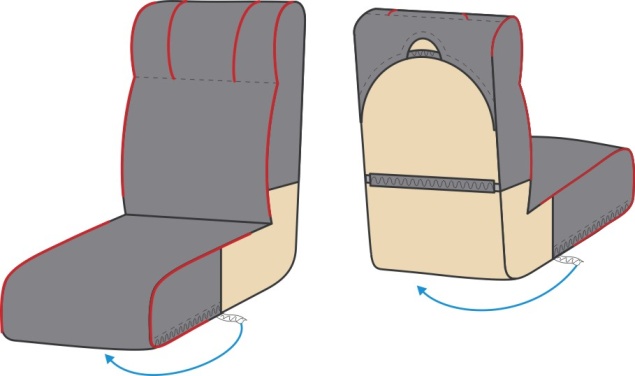 Чехол на кресло, размеры: Длина спинки не менее – 80 см., Ширина спинки не менее – 46 см., Глубина спинки не менее – 16 см.; Длина сиденья не менее – 51 см., ширина сиденья не менее – 46 см., глубина сиденья не менее – 20 см., ширина подголовника не менее – 11 см. Чехол  выполнен из смесовой высокопрочной ткани саржевого переплетения с водоупорной отделкой. Ткань серого цвета, содержание хлопка не менее 45%, плотность не менее 200 гр. м2.Фигурный срез подголовника обработан обтачкой шириной не менее двух сантиметров.Края чехла обработаны  вподгибку с закрытым срезом шириной не менее полутора сантиметров.  В швы вставлены отделочные канты с наполнителем, ткань смесовая красного цвета. По швам стачивания проложена отделочная строчка. В изделии три эластичные тесьмы для удобства эксплуатации: в подголовнике и по спинке не менее – 2,5 см, под креслом не менее – 0,7 см.Швы выполнены хлопко-лавсановыми  нитками в тон основного материала.Чехол на кресло, размеры: Длина спинки не менее – 80 см., Ширина спинки не менее – 46 см., Глубина спинки не менее – 16 см.; Длина сиденья не менее – 51 см., ширина сиденья не менее – 46 см., глубина сиденья не менее – 20 см., ширина подголовника не менее – 11 см. Чехол  выполнен из смесовой высокопрочной ткани саржевого переплетения с водоупорной отделкой. Ткань серого цвета, содержание хлопка не менее 45%, плотность не менее 200 гр. м2.Фигурный срез подголовника обработан обтачкой шириной не менее двух сантиметров.Края чехла обработаны  вподгибку с закрытым срезом шириной не менее полутора сантиметров.  В швы вставлены отделочные канты с наполнителем, ткань смесовая красного цвета. По швам стачивания проложена отделочная строчка. В изделии три эластичные тесьмы для удобства эксплуатации: в подголовнике и по спинке не менее – 2,5 см, под креслом не менее – 0,7 см.Швы выполнены хлопко-лавсановыми  нитками в тон основного материала.Текстильные изделияТехнические и функциональные характеристики товараТехнические и функциональные характеристики товараТехнические и функциональные характеристики товараТехнические и функциональные характеристики товараНаволочка из ткани бязь, отбеленнаяНаволочка из ткани бязь, отбеленнаяГОСТ 31307-2005.Наволочка не менее 60х60, пл.тк.не менее 148г/м. кв. Клапан не менее – 25 см. Наволочка стачивается бельевым двойным швом, свободные срезы должны быть обработаны швом в подгибку с закрытым срезом.  Ткань 100% х/б – бязь отбеленная, полоска не менее 1х1, направление полоски вдоль длинной стороны изделия.ГОСТ 31307-2005.Наволочка не менее 60х60, пл.тк.не менее 148г/м. кв. Клапан не менее – 25 см. Наволочка стачивается бельевым двойным швом, свободные срезы должны быть обработаны швом в подгибку с закрытым срезом.  Ткань 100% х/б – бязь отбеленная, полоска не менее 1х1, направление полоски вдоль длинной стороны изделия.ГОСТ 31307-2005.Наволочка не менее 60х60, пл.тк.не менее 148г/м. кв. Клапан не менее – 25 см. Наволочка стачивается бельевым двойным швом, свободные срезы должны быть обработаны швом в подгибку с закрытым срезом.  Ткань 100% х/б – бязь отбеленная, полоска не менее 1х1, направление полоски вдоль длинной стороны изделия.Текстильные изделияТехнические и функциональные характеристики товараТехнические и функциональные характеристики товараТехнические и функциональные характеристики товараТехнические и функциональные характеристики товараМешок для бельяМешок для бельяРазмер не менее 80х150 см, (ширина, длина), ткань водоотталкивающая, плотность не менее 200 г/м кв. Мешок имеет завязки, вшитые в боковой шов сверху снаружи. Длина завязок не менее – 1600 мм, ширина не менее – 50 мм.Размер не менее 80х150 см, (ширина, длина), ткань водоотталкивающая, плотность не менее 200 г/м кв. Мешок имеет завязки, вшитые в боковой шов сверху снаружи. Длина завязок не менее – 1600 мм, ширина не менее – 50 мм.Размер не менее 80х150 см, (ширина, длина), ткань водоотталкивающая, плотность не менее 200 г/м кв. Мешок имеет завязки, вшитые в боковой шов сверху снаружи. Длина завязок не менее – 1600 мм, ширина не менее – 50 мм.Текстильные изделияТехнические и функциональные характеристики товараТехнические и функциональные характеристики товараТехнические и функциональные характеристики товараТехнические и функциональные характеристики товараСалфеткаСалфеткаРазмер не менее 40х40 см. Ткань (Журавушка или аналог) для столового белья,  плотность ткани не менее 220гр/м кв. Цвет светло-серый.Размер не менее 40х40 см. Ткань (Журавушка или аналог) для столового белья,  плотность ткани не менее 220гр/м кв. Цвет светло-серый.Размер не менее 40х40 см. Ткань (Журавушка или аналог) для столового белья,  плотность ткани не менее 220гр/м кв. Цвет светло-серый.Текстильные изделияТехнические и функциональные характеристики товараТехнические и функциональные характеристики товараТехнические и функциональные характеристики товараТехнические и функциональные характеристики товараСкатертьСкатертьРазмер не менее 65х65 см. Ткань для столового белья (Журавушка или аналог),  плотность ткани не менее 220 гр/м кв. для столового белья,  Цвет светло-серый.Размер не менее 65х65 см. Ткань для столового белья (Журавушка или аналог),  плотность ткани не менее 220 гр/м кв. для столового белья,  Цвет светло-серый.Размер не менее 65х65 см. Ткань для столового белья (Журавушка или аналог),  плотность ткани не менее 220 гр/м кв. для столового белья,  Цвет светло-серый.Текстильные изделияТехнические и функциональные характеристики товараТехнические и функциональные характеристики товараТехнические и функциональные характеристики товараТехнические и функциональные характеристики товараМатрац вагонныйМатрац вагонныйРазмер не менее 186,0х60,0х7,0 см. (длина, ширина, высота). Чехол – ткань жаккард стеганная с синтепоном, пенополиуретановый блок. Матрасы должны быть упакованы индивидуально в полиэтиленовую упаковку. Матрас вагонный подразумевает собой возможность скручиваться и сохранять форму при экипировке и разъэкипировке вагонов, а также хранение его в скрученном состоянии в пути следования.Размер не менее 186,0х60,0х7,0 см. (длина, ширина, высота). Чехол – ткань жаккард стеганная с синтепоном, пенополиуретановый блок. Матрасы должны быть упакованы индивидуально в полиэтиленовую упаковку. Матрас вагонный подразумевает собой возможность скручиваться и сохранять форму при экипировке и разъэкипировке вагонов, а также хранение его в скрученном состоянии в пути следования.Размер не менее 186,0х60,0х7,0 см. (длина, ширина, высота). Чехол – ткань жаккард стеганная с синтепоном, пенополиуретановый блок. Матрасы должны быть упакованы индивидуально в полиэтиленовую упаковку. Матрас вагонный подразумевает собой возможность скручиваться и сохранять форму при экипировке и разъэкипировке вагонов, а также хранение его в скрученном состоянии в пути следования.Текстильные изделияТехнические и функциональные характеристики товараТехнические и функциональные характеристики товараТехнические и функциональные характеристики товараТехнические и функциональные характеристики товараПодушка из  холофайбераПодушка из  холофайбераСоответствие ГОСТ/ГОСТ Р разд. 3 или ГОСТ 7701-93.Размер не менее 60х60 см. Наполнитель силиконизированное волокно – «Холофайбер», наперник  из не менее – 100% хлопчатобумажной ткани – тик плотностью не менее 182 г/м² или сатин с жаккардовым рисунком, плотностью не менее 125 г/м². Наперник должен иметь три шва. Частота строчки 3-4 стежка на 1 см. Гипаллергенность, гигроскопичность, воздухопроницаемость, не впитывает запах и пыль, устойчивость к эксплуатации, не требует специального ухода. Фиксация красителя: прочная. Цвет тика: белый либо цвет сатина: белый в полоску, ширина полос не менее – 0,8 см и 1,0 см. Степень поддержки подушки – средняя. Состав: не менее 100% силиконизированное волокно. Ткань наперника фабрично усажена. Не подвержена воздействию УФ лучей. Технология пошива наперника: на промышленных швейных машинах с амортизирующим швом с обметкой края. Применяемые материалы наперника должны обеспечивать отсутствие миграции наполнителя в процессе эксплуатации изделия.Воздухопроницаемость не менее 100дм³/м². Гигроскопичность: не менее 12,0-15,0 при относительной влажности воздуха 98%. Каждое изделие должно находиться в индивидуальной упаковке.Соответствие ГОСТ/ГОСТ Р разд. 3 или ГОСТ 7701-93.Размер не менее 60х60 см. Наполнитель силиконизированное волокно – «Холофайбер», наперник  из не менее – 100% хлопчатобумажной ткани – тик плотностью не менее 182 г/м² или сатин с жаккардовым рисунком, плотностью не менее 125 г/м². Наперник должен иметь три шва. Частота строчки 3-4 стежка на 1 см. Гипаллергенность, гигроскопичность, воздухопроницаемость, не впитывает запах и пыль, устойчивость к эксплуатации, не требует специального ухода. Фиксация красителя: прочная. Цвет тика: белый либо цвет сатина: белый в полоску, ширина полос не менее – 0,8 см и 1,0 см. Степень поддержки подушки – средняя. Состав: не менее 100% силиконизированное волокно. Ткань наперника фабрично усажена. Не подвержена воздействию УФ лучей. Технология пошива наперника: на промышленных швейных машинах с амортизирующим швом с обметкой края. Применяемые материалы наперника должны обеспечивать отсутствие миграции наполнителя в процессе эксплуатации изделия.Воздухопроницаемость не менее 100дм³/м². Гигроскопичность: не менее 12,0-15,0 при относительной влажности воздуха 98%. Каждое изделие должно находиться в индивидуальной упаковке.Соответствие ГОСТ/ГОСТ Р разд. 3 или ГОСТ 7701-93.Размер не менее 60х60 см. Наполнитель силиконизированное волокно – «Холофайбер», наперник  из не менее – 100% хлопчатобумажной ткани – тик плотностью не менее 182 г/м² или сатин с жаккардовым рисунком, плотностью не менее 125 г/м². Наперник должен иметь три шва. Частота строчки 3-4 стежка на 1 см. Гипаллергенность, гигроскопичность, воздухопроницаемость, не впитывает запах и пыль, устойчивость к эксплуатации, не требует специального ухода. Фиксация красителя: прочная. Цвет тика: белый либо цвет сатина: белый в полоску, ширина полос не менее – 0,8 см и 1,0 см. Степень поддержки подушки – средняя. Состав: не менее 100% силиконизированное волокно. Ткань наперника фабрично усажена. Не подвержена воздействию УФ лучей. Технология пошива наперника: на промышленных швейных машинах с амортизирующим швом с обметкой края. Применяемые материалы наперника должны обеспечивать отсутствие миграции наполнителя в процессе эксплуатации изделия.Воздухопроницаемость не менее 100дм³/м². Гигроскопичность: не менее 12,0-15,0 при относительной влажности воздуха 98%. Каждое изделие должно находиться в индивидуальной упаковке.Текстильные изделияТехнические и функциональные характеристики товараТехнические и функциональные характеристики товараТехнические и функциональные характеристики товараТехнические и функциональные характеристики товараПокрытие льняное на ковровую дорожкуПокрытие льняное на ковровую дорожкуНе менее 50% х/б и 50 % лен с просновкой не менее 18,0 м. длина, не менее 0,5 м и не более 0,6 м ширина, пл. не менее 200г/м.кв.  Цвет однотонный серый.Не менее 50% х/б и 50 % лен с просновкой не менее 18,0 м. длина, не менее 0,5 м и не более 0,6 м ширина, пл. не менее 200г/м.кв.  Цвет однотонный серый.Не менее 50% х/б и 50 % лен с просновкой не менее 18,0 м. длина, не менее 0,5 м и не более 0,6 м ширина, пл. не менее 200г/м.кв.  Цвет однотонный серый.Текстильные изделияТехнические и функциональные характеристики товараТехнические и функциональные характеристики товараТехнические и функциональные характеристики товараТехнические и функциональные характеристики товараШтора портьернаяШтора портьернаяРазмер не менее 130х85 см. ткань портьерная однотонная, светло-серая. Состав вискоза/PL либо смесовая ткань (не менее 43%СО – 17%VI – 40%PL).Размер не менее 130х85 см. ткань портьерная однотонная, светло-серая. Состав вискоза/PL либо смесовая ткань (не менее 43%СО – 17%VI – 40%PL).Размер не менее 130х85 см. ткань портьерная однотонная, светло-серая. Состав вискоза/PL либо смесовая ткань (не менее 43%СО – 17%VI – 40%PL).Текстильные изделияТехнические и функциональные характеристики товараТехнические и функциональные характеристики товараТехнические и функциональные характеристики товараТехнические и функциональные характеристики товараДорожка ковровая купейная обработанная оверлокомДорожка ковровая купейная обработанная оверлокомСостав: не менее 30% шерсть + 70% акрил. Материал основы и утка (х/б + джут); высота ворсового слоя (х/б + джут) – не менее 11 мм.; количество ворсовых точек на 1 кв. м - 320 000 - 640 000;  вес ворсового слоя, г/м. кв. - 1100-1840; цвет – в корпоративном цвете РЖД, Красный цвет: Pantone – 1795C, CMYK - 0-94-100-0, RGB – 226-26-26, RAL - 3020). Серый цвет: Pantone – Process black, CMYK - 0-0-0-100, RGB – 0-0-0, RAL – 7046 (60% black).Белый цвет: Pantone – Process black, CMYK - 0-0-0-100, RGB – 0-0-0, RAL – 7047 (20% black). Габариты не менее: ширина 0,55 м., длина 1,5 м.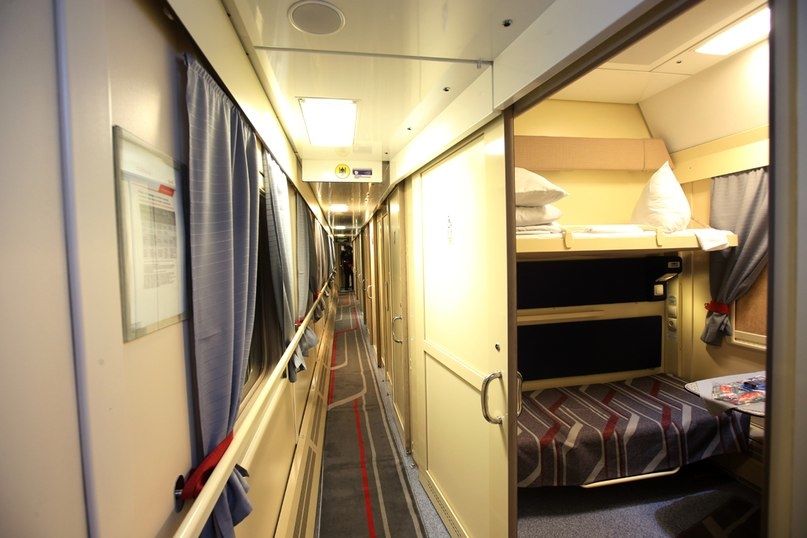 Состав: не менее 30% шерсть + 70% акрил. Материал основы и утка (х/б + джут); высота ворсового слоя (х/б + джут) – не менее 11 мм.; количество ворсовых точек на 1 кв. м - 320 000 - 640 000;  вес ворсового слоя, г/м. кв. - 1100-1840; цвет – в корпоративном цвете РЖД, Красный цвет: Pantone – 1795C, CMYK - 0-94-100-0, RGB – 226-26-26, RAL - 3020). Серый цвет: Pantone – Process black, CMYK - 0-0-0-100, RGB – 0-0-0, RAL – 7046 (60% black).Белый цвет: Pantone – Process black, CMYK - 0-0-0-100, RGB – 0-0-0, RAL – 7047 (20% black). Габариты не менее: ширина 0,55 м., длина 1,5 м.Состав: не менее 30% шерсть + 70% акрил. Материал основы и утка (х/б + джут); высота ворсового слоя (х/б + джут) – не менее 11 мм.; количество ворсовых точек на 1 кв. м - 320 000 - 640 000;  вес ворсового слоя, г/м. кв. - 1100-1840; цвет – в корпоративном цвете РЖД, Красный цвет: Pantone – 1795C, CMYK - 0-94-100-0, RGB – 226-26-26, RAL - 3020). Серый цвет: Pantone – Process black, CMYK - 0-0-0-100, RGB – 0-0-0, RAL – 7046 (60% black).Белый цвет: Pantone – Process black, CMYK - 0-0-0-100, RGB – 0-0-0, RAL – 7047 (20% black). Габариты не менее: ширина 0,55 м., длина 1,5 м.Текстильные изделияТехнические и функциональные характеристики товараТехнические и функциональные характеристики товараТехнические и функциональные характеристики товараТехнические и функциональные характеристики товараДорожка ковровая коридорная обработанная оверлокомДорожка ковровая коридорная обработанная оверлокомСостав: не менее 30% шерсть +70% акрил. Материал основы и утка (х/б + джут); высота ворсового слоя (х/б + джут) – не менее 11 мм.; количество ворсовых точек на 1 кв. м - 320 000 - 640 000; Красный цвет: Pantone – 1795C, CMYK - 0-94-100-0, RGB – 226-26-26, RAL - 3020). Серый цвет: Pantone – Process black, CMYK - 0-0-0-100, RGB – 0-0-0, RAL – 7046 (60% black). Белый цвет: Pantone – Process black, CMYK - 0-0-0-100, RGB – 0-0-0, RAL – 7047 (20% black). Габариты не менее: ширина 0,55 м., длина 16,1 м.  Вес ворсового слоя, г/м. кв. - 1100-1840; цвет – в корпоративном цвете РЖД .Состав: не менее 30% шерсть +70% акрил. Материал основы и утка (х/б + джут); высота ворсового слоя (х/б + джут) – не менее 11 мм.; количество ворсовых точек на 1 кв. м - 320 000 - 640 000; Красный цвет: Pantone – 1795C, CMYK - 0-94-100-0, RGB – 226-26-26, RAL - 3020). Серый цвет: Pantone – Process black, CMYK - 0-0-0-100, RGB – 0-0-0, RAL – 7046 (60% black). Белый цвет: Pantone – Process black, CMYK - 0-0-0-100, RGB – 0-0-0, RAL – 7047 (20% black). Габариты не менее: ширина 0,55 м., длина 16,1 м.  Вес ворсового слоя, г/м. кв. - 1100-1840; цвет – в корпоративном цвете РЖД .Состав: не менее 30% шерсть +70% акрил. Материал основы и утка (х/б + джут); высота ворсового слоя (х/б + джут) – не менее 11 мм.; количество ворсовых точек на 1 кв. м - 320 000 - 640 000; Красный цвет: Pantone – 1795C, CMYK - 0-94-100-0, RGB – 226-26-26, RAL - 3020). Серый цвет: Pantone – Process black, CMYK - 0-0-0-100, RGB – 0-0-0, RAL – 7046 (60% black). Белый цвет: Pantone – Process black, CMYK - 0-0-0-100, RGB – 0-0-0, RAL – 7047 (20% black). Габариты не менее: ширина 0,55 м., длина 16,1 м.  Вес ворсового слоя, г/м. кв. - 1100-1840; цвет – в корпоративном цвете РЖД .Текстильные изделияТехнические и функциональные характеристики товараТехнические и функциональные характеристики товараТехнические и функциональные характеристики товараТехнические и функциональные характеристики товараЧехол матрасный без клапанаЧехол матрасный без клапанаГОСТ 7701-93,ГОСТ5679-91.Не менее 190х70 см. тк. – тик полосатый пл. тк.200 г/м.кв.ГОСТ 7701-93,ГОСТ5679-91.Не менее 190х70 см. тк. – тик полосатый пл. тк.200 г/м.кв.ГОСТ 7701-93,ГОСТ5679-91.Не менее 190х70 см. тк. – тик полосатый пл. тк.200 г/м.кв.Текстильные изделияТехнические и функциональные характеристики товараТехнические и функциональные характеристики товараТехнические и функциональные характеристики товараТехнические и функциональные характеристики товараЗанавеска из ткани жаткаЗанавеска из ткани жаткаРазмер не менее 50х60 см. Ткань портьерная, жатка. Цвет светло-серый (оттенок цвета определяется по согласованию с Покупателем).Размер не менее 50х60 см. Ткань портьерная, жатка. Цвет светло-серый (оттенок цвета определяется по согласованию с Покупателем).Размер не менее 50х60 см. Ткань портьерная, жатка. Цвет светло-серый (оттенок цвета определяется по согласованию с Покупателем).Текстильные изделияТехнические и функциональные характеристики товараТехнические и функциональные характеристики товараТехнические и функциональные характеристики товараТехнические и функциональные характеристики товараНаволочка-наперникНаволочка-наперникГОСТ 31307-2005.Не менее 60х60 см., не менее 100% хлопчатобумажная ткань – бязь плотностью 182 г/м кв. Цвет розовый. Изделие не должно давать усадку, не должно линять, а также не менять форму и пропорции после температурной обработки паром при +110ºC. ГОСТ 31307-2005.Не менее 60х60 см., не менее 100% хлопчатобумажная ткань – бязь плотностью 182 г/м кв. Цвет розовый. Изделие не должно давать усадку, не должно линять, а также не менять форму и пропорции после температурной обработки паром при +110ºC. ГОСТ 31307-2005.Не менее 60х60 см., не менее 100% хлопчатобумажная ткань – бязь плотностью 182 г/м кв. Цвет розовый. Изделие не должно давать усадку, не должно линять, а также не менять форму и пропорции после температурной обработки паром при +110ºC. Текстильные изделияТребования к безопасности товараТребования к безопасности товараТребования к безопасности товараТребования к безопасности товараПоставляемый Товар должен быть безопасным для жизни, здоровья людей, имущества Покупателя и окружающей среды при обычных условиях его использования, хранения и транспортировки в соответствии с Федеральным законом от 30.03.1999 № 52-ФЗ «О санитарно-эпидемиологическом благополучии населения».Поставляемый Товар должен быть безопасным для жизни, здоровья людей, имущества Покупателя и окружающей среды при обычных условиях его использования, хранения и транспортировки в соответствии с Федеральным законом от 30.03.1999 № 52-ФЗ «О санитарно-эпидемиологическом благополучии населения».Поставляемый Товар должен быть безопасным для жизни, здоровья людей, имущества Покупателя и окружающей среды при обычных условиях его использования, хранения и транспортировки в соответствии с Федеральным законом от 30.03.1999 № 52-ФЗ «О санитарно-эпидемиологическом благополучии населения».Поставляемый Товар должен быть безопасным для жизни, здоровья людей, имущества Покупателя и окружающей среды при обычных условиях его использования, хранения и транспортировки в соответствии с Федеральным законом от 30.03.1999 № 52-ФЗ «О санитарно-эпидемиологическом благополучии населения».Поставляемый Товар должен быть безопасным для жизни, здоровья людей, имущества Покупателя и окружающей среды при обычных условиях его использования, хранения и транспортировки в соответствии с Федеральным законом от 30.03.1999 № 52-ФЗ «О санитарно-эпидемиологическом благополучии населения».Текстильные изделияТребования к качеству товараТребования к качеству товараТребования к качеству товараТребования к качеству товараГарантийный срок Товара – не менее срока, установленного производителем, с даты подписанной Сторонами товарной накладной.В подтверждение соответствия качества предлагаемой продукции участник должен представить при поставке Товара:- сертификаты соответствия, подтверждающие прохождение добровольной сертификации (при их наличии) или титульные листы ТУ (в случае если производитель продукции не является держателем ТУ необходимо предоставить документальное подтверждение права производителя на использование ТУ) или паспорта качества.Гарантийный срок Товара – не менее срока, установленного производителем, с даты подписанной Сторонами товарной накладной.В подтверждение соответствия качества предлагаемой продукции участник должен представить при поставке Товара:- сертификаты соответствия, подтверждающие прохождение добровольной сертификации (при их наличии) или титульные листы ТУ (в случае если производитель продукции не является держателем ТУ необходимо предоставить документальное подтверждение права производителя на использование ТУ) или паспорта качества.Гарантийный срок Товара – не менее срока, установленного производителем, с даты подписанной Сторонами товарной накладной.В подтверждение соответствия качества предлагаемой продукции участник должен представить при поставке Товара:- сертификаты соответствия, подтверждающие прохождение добровольной сертификации (при их наличии) или титульные листы ТУ (в случае если производитель продукции не является держателем ТУ необходимо предоставить документальное подтверждение права производителя на использование ТУ) или паспорта качества.Гарантийный срок Товара – не менее срока, установленного производителем, с даты подписанной Сторонами товарной накладной.В подтверждение соответствия качества предлагаемой продукции участник должен представить при поставке Товара:- сертификаты соответствия, подтверждающие прохождение добровольной сертификации (при их наличии) или титульные листы ТУ (в случае если производитель продукции не является держателем ТУ необходимо предоставить документальное подтверждение права производителя на использование ТУ) или паспорта качества.Гарантийный срок Товара – не менее срока, установленного производителем, с даты подписанной Сторонами товарной накладной.В подтверждение соответствия качества предлагаемой продукции участник должен представить при поставке Товара:- сертификаты соответствия, подтверждающие прохождение добровольной сертификации (при их наличии) или титульные листы ТУ (в случае если производитель продукции не является держателем ТУ необходимо предоставить документальное подтверждение права производителя на использование ТУ) или паспорта качества.Текстильные изделияТребования к упаковке, отгрузке товараТребования к упаковке, отгрузке товараТребования к упаковке, отгрузке товараТребования к упаковке, отгрузке товараПоставщик обязуется поставить Товар в таре и (или) упаковке, обеспечивающей сохранность Товара от повреждений при его погрузке, разгрузке, перевозке и длительном хранении в складском помещении.Товар должен быть упакован способом, позволяющим установить отсутствие доступа к Товару при его транспортировке. Тара и (или) упаковка должны быть целостными, не иметь повреждений.На таре или упаковке должны быть указаны адрес и реквизиты Поставщика (Изготовителя).Тара (упаковка) является одноразовой и возврату Поставщику не подлежит.Маркировка Товара должна быть четкой и выполнена несмываемой краской. Маркировка должна включать в себя следующее: позиции №, грузополучатель, адрес грузополучателя, место №, все нетто, вес брутто. В случае, когда ГОСТом или ТУ предусмотрен иной порядок маркировки, Товар должен быть промаркирован в соответствии с таким порядком.В зависимости от специфики Товара, требующего специального обращения, на упаковку наносится дополнительная маркировка, такая как «осторожно», «верх», «не бросать», а также другие обозначения.Поставщик несет полную ответственность за повреждение Товара в пути следования до места поставки и убытки, произошедшие вследствие ненадлежащей упаковки и маркировки, ненадлежащего размещения и крепления груза в транспортном средстве.Поставщик обязуется поставить Товар в таре и (или) упаковке, обеспечивающей сохранность Товара от повреждений при его погрузке, разгрузке, перевозке и длительном хранении в складском помещении.Товар должен быть упакован способом, позволяющим установить отсутствие доступа к Товару при его транспортировке. Тара и (или) упаковка должны быть целостными, не иметь повреждений.На таре или упаковке должны быть указаны адрес и реквизиты Поставщика (Изготовителя).Тара (упаковка) является одноразовой и возврату Поставщику не подлежит.Маркировка Товара должна быть четкой и выполнена несмываемой краской. Маркировка должна включать в себя следующее: позиции №, грузополучатель, адрес грузополучателя, место №, все нетто, вес брутто. В случае, когда ГОСТом или ТУ предусмотрен иной порядок маркировки, Товар должен быть промаркирован в соответствии с таким порядком.В зависимости от специфики Товара, требующего специального обращения, на упаковку наносится дополнительная маркировка, такая как «осторожно», «верх», «не бросать», а также другие обозначения.Поставщик несет полную ответственность за повреждение Товара в пути следования до места поставки и убытки, произошедшие вследствие ненадлежащей упаковки и маркировки, ненадлежащего размещения и крепления груза в транспортном средстве.Поставщик обязуется поставить Товар в таре и (или) упаковке, обеспечивающей сохранность Товара от повреждений при его погрузке, разгрузке, перевозке и длительном хранении в складском помещении.Товар должен быть упакован способом, позволяющим установить отсутствие доступа к Товару при его транспортировке. Тара и (или) упаковка должны быть целостными, не иметь повреждений.На таре или упаковке должны быть указаны адрес и реквизиты Поставщика (Изготовителя).Тара (упаковка) является одноразовой и возврату Поставщику не подлежит.Маркировка Товара должна быть четкой и выполнена несмываемой краской. Маркировка должна включать в себя следующее: позиции №, грузополучатель, адрес грузополучателя, место №, все нетто, вес брутто. В случае, когда ГОСТом или ТУ предусмотрен иной порядок маркировки, Товар должен быть промаркирован в соответствии с таким порядком.В зависимости от специфики Товара, требующего специального обращения, на упаковку наносится дополнительная маркировка, такая как «осторожно», «верх», «не бросать», а также другие обозначения.Поставщик несет полную ответственность за повреждение Товара в пути следования до места поставки и убытки, произошедшие вследствие ненадлежащей упаковки и маркировки, ненадлежащего размещения и крепления груза в транспортном средстве.Поставщик обязуется поставить Товар в таре и (или) упаковке, обеспечивающей сохранность Товара от повреждений при его погрузке, разгрузке, перевозке и длительном хранении в складском помещении.Товар должен быть упакован способом, позволяющим установить отсутствие доступа к Товару при его транспортировке. Тара и (или) упаковка должны быть целостными, не иметь повреждений.На таре или упаковке должны быть указаны адрес и реквизиты Поставщика (Изготовителя).Тара (упаковка) является одноразовой и возврату Поставщику не подлежит.Маркировка Товара должна быть четкой и выполнена несмываемой краской. Маркировка должна включать в себя следующее: позиции №, грузополучатель, адрес грузополучателя, место №, все нетто, вес брутто. В случае, когда ГОСТом или ТУ предусмотрен иной порядок маркировки, Товар должен быть промаркирован в соответствии с таким порядком.В зависимости от специфики Товара, требующего специального обращения, на упаковку наносится дополнительная маркировка, такая как «осторожно», «верх», «не бросать», а также другие обозначения.Поставщик несет полную ответственность за повреждение Товара в пути следования до места поставки и убытки, произошедшие вследствие ненадлежащей упаковки и маркировки, ненадлежащего размещения и крепления груза в транспортном средстве.Поставщик обязуется поставить Товар в таре и (или) упаковке, обеспечивающей сохранность Товара от повреждений при его погрузке, разгрузке, перевозке и длительном хранении в складском помещении.Товар должен быть упакован способом, позволяющим установить отсутствие доступа к Товару при его транспортировке. Тара и (или) упаковка должны быть целостными, не иметь повреждений.На таре или упаковке должны быть указаны адрес и реквизиты Поставщика (Изготовителя).Тара (упаковка) является одноразовой и возврату Поставщику не подлежит.Маркировка Товара должна быть четкой и выполнена несмываемой краской. Маркировка должна включать в себя следующее: позиции №, грузополучатель, адрес грузополучателя, место №, все нетто, вес брутто. В случае, когда ГОСТом или ТУ предусмотрен иной порядок маркировки, Товар должен быть промаркирован в соответствии с таким порядком.В зависимости от специфики Товара, требующего специального обращения, на упаковку наносится дополнительная маркировка, такая как «осторожно», «верх», «не бросать», а также другие обозначения.Поставщик несет полную ответственность за повреждение Товара в пути следования до места поставки и убытки, произошедшие вследствие ненадлежащей упаковки и маркировки, ненадлежащего размещения и крепления груза в транспортном средстве.3. Требования к результатам3. Требования к результатам3. Требования к результатам3. Требования к результатам3. Требования к результатам3. Требования к результатам3. Требования к результатам3. Требования к результатам3. Требования к результатам3. Требования к результатамТовары должны быть поставлены в полном объеме, в установленный срок и соответствовать предъявляемым в соответствии с документацией и договором требованиям.Товары должны быть поставлены в полном объеме, в установленный срок и соответствовать предъявляемым в соответствии с документацией и договором требованиям.Товары должны быть поставлены в полном объеме, в установленный срок и соответствовать предъявляемым в соответствии с документацией и договором требованиям.Товары должны быть поставлены в полном объеме, в установленный срок и соответствовать предъявляемым в соответствии с документацией и договором требованиям.Товары должны быть поставлены в полном объеме, в установленный срок и соответствовать предъявляемым в соответствии с документацией и договором требованиям.Товары должны быть поставлены в полном объеме, в установленный срок и соответствовать предъявляемым в соответствии с документацией и договором требованиям.Товары должны быть поставлены в полном объеме, в установленный срок и соответствовать предъявляемым в соответствии с документацией и договором требованиям.Товары должны быть поставлены в полном объеме, в установленный срок и соответствовать предъявляемым в соответствии с документацией и договором требованиям.Товары должны быть поставлены в полном объеме, в установленный срок и соответствовать предъявляемым в соответствии с документацией и договором требованиям.Товары должны быть поставлены в полном объеме, в установленный срок и соответствовать предъявляемым в соответствии с документацией и договором требованиям.4. Место, условия и порядок поставки товаров4. Место, условия и порядок поставки товаров4. Место, условия и порядок поставки товаров4. Место, условия и порядок поставки товаров4. Место, условия и порядок поставки товаров4. Место, условия и порядок поставки товаров4. Место, условия и порядок поставки товаров4. Место, условия и порядок поставки товаров4. Место, условия и порядок поставки товаров4. Место, условия и порядок поставки товаровМесто поставки товаровМесто поставки товаровМесто поставки товаровг. Южно-Сахалинск, ул. Вокзальная, 54-А.г. Южно-Сахалинск, ул. Вокзальная, 54-А.г. Южно-Сахалинск, ул. Вокзальная, 54-А.г. Южно-Сахалинск, ул. Вокзальная, 54-А.г. Южно-Сахалинск, ул. Вокзальная, 54-А.г. Южно-Сахалинск, ул. Вокзальная, 54-А.г. Южно-Сахалинск, ул. Вокзальная, 54-А.Условия поставки товаровУсловия поставки товаровУсловия поставки товаровПоставщик обязан перед поставкой согласовать с Покупателем в письменной форме образцы материалов, из которых изготовлен Товар.Выгрузка Товара с транспорта Поставщика осуществляется силами и за счет Поставщика.  Поставщик обязан в течение одного рабочего дня с даты сдачи Товара перевозчику предоставить Покупателю информацию об отгрузке Товара по факсу 8 (4242) 71-30-89. Одновременно с этим Поставщик направляет Покупателю копии товаросопроводительных документов на отправленный Товар, заверенные печатью и подписью уполномоченного представителя Поставщика с расшифровкой фамилии, имени, отчества, должности и содержащих ссылку на дату и номер настоящего Договора.Покупатель вправе, уведомив Поставщика, отказаться от принятия Товаров, поставка которых просрочена.Товар, подлежащий обязательной сертификации, поставляется с соответствующими сертификатами, прилагаемыми к каждой партии Товара.Поставщик обязан перед поставкой согласовать с Покупателем в письменной форме образцы материалов, из которых изготовлен Товар.Выгрузка Товара с транспорта Поставщика осуществляется силами и за счет Поставщика.  Поставщик обязан в течение одного рабочего дня с даты сдачи Товара перевозчику предоставить Покупателю информацию об отгрузке Товара по факсу 8 (4242) 71-30-89. Одновременно с этим Поставщик направляет Покупателю копии товаросопроводительных документов на отправленный Товар, заверенные печатью и подписью уполномоченного представителя Поставщика с расшифровкой фамилии, имени, отчества, должности и содержащих ссылку на дату и номер настоящего Договора.Покупатель вправе, уведомив Поставщика, отказаться от принятия Товаров, поставка которых просрочена.Товар, подлежащий обязательной сертификации, поставляется с соответствующими сертификатами, прилагаемыми к каждой партии Товара.Поставщик обязан перед поставкой согласовать с Покупателем в письменной форме образцы материалов, из которых изготовлен Товар.Выгрузка Товара с транспорта Поставщика осуществляется силами и за счет Поставщика.  Поставщик обязан в течение одного рабочего дня с даты сдачи Товара перевозчику предоставить Покупателю информацию об отгрузке Товара по факсу 8 (4242) 71-30-89. Одновременно с этим Поставщик направляет Покупателю копии товаросопроводительных документов на отправленный Товар, заверенные печатью и подписью уполномоченного представителя Поставщика с расшифровкой фамилии, имени, отчества, должности и содержащих ссылку на дату и номер настоящего Договора.Покупатель вправе, уведомив Поставщика, отказаться от принятия Товаров, поставка которых просрочена.Товар, подлежащий обязательной сертификации, поставляется с соответствующими сертификатами, прилагаемыми к каждой партии Товара.Поставщик обязан перед поставкой согласовать с Покупателем в письменной форме образцы материалов, из которых изготовлен Товар.Выгрузка Товара с транспорта Поставщика осуществляется силами и за счет Поставщика.  Поставщик обязан в течение одного рабочего дня с даты сдачи Товара перевозчику предоставить Покупателю информацию об отгрузке Товара по факсу 8 (4242) 71-30-89. Одновременно с этим Поставщик направляет Покупателю копии товаросопроводительных документов на отправленный Товар, заверенные печатью и подписью уполномоченного представителя Поставщика с расшифровкой фамилии, имени, отчества, должности и содержащих ссылку на дату и номер настоящего Договора.Покупатель вправе, уведомив Поставщика, отказаться от принятия Товаров, поставка которых просрочена.Товар, подлежащий обязательной сертификации, поставляется с соответствующими сертификатами, прилагаемыми к каждой партии Товара.Поставщик обязан перед поставкой согласовать с Покупателем в письменной форме образцы материалов, из которых изготовлен Товар.Выгрузка Товара с транспорта Поставщика осуществляется силами и за счет Поставщика.  Поставщик обязан в течение одного рабочего дня с даты сдачи Товара перевозчику предоставить Покупателю информацию об отгрузке Товара по факсу 8 (4242) 71-30-89. Одновременно с этим Поставщик направляет Покупателю копии товаросопроводительных документов на отправленный Товар, заверенные печатью и подписью уполномоченного представителя Поставщика с расшифровкой фамилии, имени, отчества, должности и содержащих ссылку на дату и номер настоящего Договора.Покупатель вправе, уведомив Поставщика, отказаться от принятия Товаров, поставка которых просрочена.Товар, подлежащий обязательной сертификации, поставляется с соответствующими сертификатами, прилагаемыми к каждой партии Товара.Поставщик обязан перед поставкой согласовать с Покупателем в письменной форме образцы материалов, из которых изготовлен Товар.Выгрузка Товара с транспорта Поставщика осуществляется силами и за счет Поставщика.  Поставщик обязан в течение одного рабочего дня с даты сдачи Товара перевозчику предоставить Покупателю информацию об отгрузке Товара по факсу 8 (4242) 71-30-89. Одновременно с этим Поставщик направляет Покупателю копии товаросопроводительных документов на отправленный Товар, заверенные печатью и подписью уполномоченного представителя Поставщика с расшифровкой фамилии, имени, отчества, должности и содержащих ссылку на дату и номер настоящего Договора.Покупатель вправе, уведомив Поставщика, отказаться от принятия Товаров, поставка которых просрочена.Товар, подлежащий обязательной сертификации, поставляется с соответствующими сертификатами, прилагаемыми к каждой партии Товара.Поставщик обязан перед поставкой согласовать с Покупателем в письменной форме образцы материалов, из которых изготовлен Товар.Выгрузка Товара с транспорта Поставщика осуществляется силами и за счет Поставщика.  Поставщик обязан в течение одного рабочего дня с даты сдачи Товара перевозчику предоставить Покупателю информацию об отгрузке Товара по факсу 8 (4242) 71-30-89. Одновременно с этим Поставщик направляет Покупателю копии товаросопроводительных документов на отправленный Товар, заверенные печатью и подписью уполномоченного представителя Поставщика с расшифровкой фамилии, имени, отчества, должности и содержащих ссылку на дату и номер настоящего Договора.Покупатель вправе, уведомив Поставщика, отказаться от принятия Товаров, поставка которых просрочена.Товар, подлежащий обязательной сертификации, поставляется с соответствующими сертификатами, прилагаемыми к каждой партии Товара.Сроки поставки товаровСроки поставки товаровСроки поставки товаровВ течение 45 дней с момента направления Покупателем в адрес Поставщика Заявки на поставку текстильных изделий (Приложение № 3 к настоящему Договору), но не позднее 31 декабря 2019 года.В течение 45 дней с момента направления Покупателем в адрес Поставщика Заявки на поставку текстильных изделий (Приложение № 3 к настоящему Договору), но не позднее 31 декабря 2019 года.В течение 45 дней с момента направления Покупателем в адрес Поставщика Заявки на поставку текстильных изделий (Приложение № 3 к настоящему Договору), но не позднее 31 декабря 2019 года.В течение 45 дней с момента направления Покупателем в адрес Поставщика Заявки на поставку текстильных изделий (Приложение № 3 к настоящему Договору), но не позднее 31 декабря 2019 года.В течение 45 дней с момента направления Покупателем в адрес Поставщика Заявки на поставку текстильных изделий (Приложение № 3 к настоящему Договору), но не позднее 31 декабря 2019 года.В течение 45 дней с момента направления Покупателем в адрес Поставщика Заявки на поставку текстильных изделий (Приложение № 3 к настоящему Договору), но не позднее 31 декабря 2019 года.В течение 45 дней с момента направления Покупателем в адрес Поставщика Заявки на поставку текстильных изделий (Приложение № 3 к настоящему Договору), но не позднее 31 декабря 2019 года.5. Форма, сроки и порядок оплаты5. Форма, сроки и порядок оплаты5. Форма, сроки и порядок оплаты5. Форма, сроки и порядок оплаты5. Форма, сроки и порядок оплаты5. Форма, сроки и порядок оплаты5. Форма, сроки и порядок оплаты5. Форма, сроки и порядок оплаты5. Форма, сроки и порядок оплаты5. Форма, сроки и порядок оплатыФорма оплатыФорма оплатыОплата осуществляется в безналичной форме путем перечисления средств на счет контрагента.Оплата осуществляется в безналичной форме путем перечисления средств на счет контрагента.Оплата осуществляется в безналичной форме путем перечисления средств на счет контрагента.Оплата осуществляется в безналичной форме путем перечисления средств на счет контрагента.Оплата осуществляется в безналичной форме путем перечисления средств на счет контрагента.Оплата осуществляется в безналичной форме путем перечисления средств на счет контрагента.Оплата осуществляется в безналичной форме путем перечисления средств на счет контрагента.Оплата осуществляется в безналичной форме путем перечисления средств на счет контрагента.АвансированиеАвансированиеАвансирование не предусмотрено.Авансирование не предусмотрено.Авансирование не предусмотрено.Авансирование не предусмотрено.Авансирование не предусмотрено.Авансирование не предусмотрено.Авансирование не предусмотрено.Авансирование не предусмотрено.Срок и порядок оплатыСрок и порядок оплатыОплата за поставленный Товар осуществляется после получения Товара и подписания товарной накладной в течение 30 (тридцати) календарных дней после получения Покупателем полного комплекта документов (счета, счета-фактуры и других документов, предусмотренных Договором) путем перечисления Покупателем денежных средств на расчетный счет Поставщика.В случае если победителем аукциона признан участник закупки, на стороне которого выступает несколько физических или юридических лиц, указанный срок оплаты применяется при условии, что все лица, выступающие на стороне победителя являются субъектами малого и среднего предпринимательства в соответствии с постановлением Правительства Российской Федерации от 11 декабря 2014 г. № 1352.Оплата за поставленный Товар осуществляется после получения Товара и подписания товарной накладной в течение 30 (тридцати) календарных дней после получения Покупателем полного комплекта документов (счета, счета-фактуры и других документов, предусмотренных Договором) путем перечисления Покупателем денежных средств на расчетный счет Поставщика.В случае если победителем аукциона признан участник закупки, на стороне которого выступает несколько физических или юридических лиц, указанный срок оплаты применяется при условии, что все лица, выступающие на стороне победителя являются субъектами малого и среднего предпринимательства в соответствии с постановлением Правительства Российской Федерации от 11 декабря 2014 г. № 1352.Оплата за поставленный Товар осуществляется после получения Товара и подписания товарной накладной в течение 30 (тридцати) календарных дней после получения Покупателем полного комплекта документов (счета, счета-фактуры и других документов, предусмотренных Договором) путем перечисления Покупателем денежных средств на расчетный счет Поставщика.В случае если победителем аукциона признан участник закупки, на стороне которого выступает несколько физических или юридических лиц, указанный срок оплаты применяется при условии, что все лица, выступающие на стороне победителя являются субъектами малого и среднего предпринимательства в соответствии с постановлением Правительства Российской Федерации от 11 декабря 2014 г. № 1352.Оплата за поставленный Товар осуществляется после получения Товара и подписания товарной накладной в течение 30 (тридцати) календарных дней после получения Покупателем полного комплекта документов (счета, счета-фактуры и других документов, предусмотренных Договором) путем перечисления Покупателем денежных средств на расчетный счет Поставщика.В случае если победителем аукциона признан участник закупки, на стороне которого выступает несколько физических или юридических лиц, указанный срок оплаты применяется при условии, что все лица, выступающие на стороне победителя являются субъектами малого и среднего предпринимательства в соответствии с постановлением Правительства Российской Федерации от 11 декабря 2014 г. № 1352.Оплата за поставленный Товар осуществляется после получения Товара и подписания товарной накладной в течение 30 (тридцати) календарных дней после получения Покупателем полного комплекта документов (счета, счета-фактуры и других документов, предусмотренных Договором) путем перечисления Покупателем денежных средств на расчетный счет Поставщика.В случае если победителем аукциона признан участник закупки, на стороне которого выступает несколько физических или юридических лиц, указанный срок оплаты применяется при условии, что все лица, выступающие на стороне победителя являются субъектами малого и среднего предпринимательства в соответствии с постановлением Правительства Российской Федерации от 11 декабря 2014 г. № 1352.Оплата за поставленный Товар осуществляется после получения Товара и подписания товарной накладной в течение 30 (тридцати) календарных дней после получения Покупателем полного комплекта документов (счета, счета-фактуры и других документов, предусмотренных Договором) путем перечисления Покупателем денежных средств на расчетный счет Поставщика.В случае если победителем аукциона признан участник закупки, на стороне которого выступает несколько физических или юридических лиц, указанный срок оплаты применяется при условии, что все лица, выступающие на стороне победителя являются субъектами малого и среднего предпринимательства в соответствии с постановлением Правительства Российской Федерации от 11 декабря 2014 г. № 1352.Оплата за поставленный Товар осуществляется после получения Товара и подписания товарной накладной в течение 30 (тридцати) календарных дней после получения Покупателем полного комплекта документов (счета, счета-фактуры и других документов, предусмотренных Договором) путем перечисления Покупателем денежных средств на расчетный счет Поставщика.В случае если победителем аукциона признан участник закупки, на стороне которого выступает несколько физических или юридических лиц, указанный срок оплаты применяется при условии, что все лица, выступающие на стороне победителя являются субъектами малого и среднего предпринимательства в соответствии с постановлением Правительства Российской Федерации от 11 декабря 2014 г. № 1352.Оплата за поставленный Товар осуществляется после получения Товара и подписания товарной накладной в течение 30 (тридцати) календарных дней после получения Покупателем полного комплекта документов (счета, счета-фактуры и других документов, предусмотренных Договором) путем перечисления Покупателем денежных средств на расчетный счет Поставщика.В случае если победителем аукциона признан участник закупки, на стороне которого выступает несколько физических или юридических лиц, указанный срок оплаты применяется при условии, что все лица, выступающие на стороне победителя являются субъектами малого и среднего предпринимательства в соответствии с постановлением Правительства Российской Федерации от 11 декабря 2014 г. № 1352.6. Документы, предоставляемые в подтверждение соответствия предлагаемых участником товаров6. Документы, предоставляемые в подтверждение соответствия предлагаемых участником товаров6. Документы, предоставляемые в подтверждение соответствия предлагаемых участником товаров6. Документы, предоставляемые в подтверждение соответствия предлагаемых участником товаров6. Документы, предоставляемые в подтверждение соответствия предлагаемых участником товаров6. Документы, предоставляемые в подтверждение соответствия предлагаемых участником товаров6. Документы, предоставляемые в подтверждение соответствия предлагаемых участником товаров6. Документы, предоставляемые в подтверждение соответствия предлагаемых участником товаров6. Документы, предоставляемые в подтверждение соответствия предлагаемых участником товаров6. Документы, предоставляемые в подтверждение соответствия предлагаемых участником товаровПредоставление документов в подтверждение соответствия предлагаемых участником товаров не требуется.Предоставление документов в подтверждение соответствия предлагаемых участником товаров не требуется.Предоставление документов в подтверждение соответствия предлагаемых участником товаров не требуется.Предоставление документов в подтверждение соответствия предлагаемых участником товаров не требуется.Предоставление документов в подтверждение соответствия предлагаемых участником товаров не требуется.Предоставление документов в подтверждение соответствия предлагаемых участником товаров не требуется.Предоставление документов в подтверждение соответствия предлагаемых участником товаров не требуется.Предоставление документов в подтверждение соответствия предлагаемых участником товаров не требуется.Предоставление документов в подтверждение соответствия предлагаемых участником товаров не требуется.Предоставление документов в подтверждение соответствия предлагаемых участником товаров не требуется.7. Расчет стоимости товаров за единицу7. Расчет стоимости товаров за единицу7. Расчет стоимости товаров за единицу7. Расчет стоимости товаров за единицу7. Расчет стоимости товаров за единицу7. Расчет стоимости товаров за единицу7. Расчет стоимости товаров за единицу7. Расчет стоимости товаров за единицу7. Расчет стоимости товаров за единицу7. Расчет стоимости товаров за единицуЦена за единицу каждого наименования товаров без учета НДС подлежит снижению от начальной пропорционально снижению начальной (максимальной) цены договора без учета НДС, полученному по итогам проведения аукциона.Цена за единицу каждого наименования товаров без учета НДС подлежит снижению от начальной пропорционально снижению начальной (максимальной) цены договора без учета НДС, полученному по итогам проведения аукциона.Цена за единицу каждого наименования товаров без учета НДС подлежит снижению от начальной пропорционально снижению начальной (максимальной) цены договора без учета НДС, полученному по итогам проведения аукциона.Цена за единицу каждого наименования товаров без учета НДС подлежит снижению от начальной пропорционально снижению начальной (максимальной) цены договора без учета НДС, полученному по итогам проведения аукциона.Цена за единицу каждого наименования товаров без учета НДС подлежит снижению от начальной пропорционально снижению начальной (максимальной) цены договора без учета НДС, полученному по итогам проведения аукциона.Цена за единицу каждого наименования товаров без учета НДС подлежит снижению от начальной пропорционально снижению начальной (максимальной) цены договора без учета НДС, полученному по итогам проведения аукциона.Цена за единицу каждого наименования товаров без учета НДС подлежит снижению от начальной пропорционально снижению начальной (максимальной) цены договора без учета НДС, полученному по итогам проведения аукциона.Цена за единицу каждого наименования товаров без учета НДС подлежит снижению от начальной пропорционально снижению начальной (максимальной) цены договора без учета НДС, полученному по итогам проведения аукциона.Цена за единицу каждого наименования товаров без учета НДС подлежит снижению от начальной пропорционально снижению начальной (максимальной) цены договора без учета НДС, полученному по итогам проведения аукциона.Цена за единицу каждого наименования товаров без учета НДС подлежит снижению от начальной пропорционально снижению начальной (максимальной) цены договора без учета НДС, полученному по итогам проведения аукциона.«Покупатель»:Акционерное общество «Пассажирская компания «Сахалин» (АО «ПКС»)Юридический адрес: 693000,г. Южно-Сахалинск, ул. Вокзальная, 54-АИНН/КПП 6501243453/650101001Расчетный счет № 40702810908020008931в филиале Банк ВТБ (ПАО) в г. ХабаровскеКорреспондентский счет № 30101810400000000727БИК  040813727Тел. (4242) 71-31-99, 71-22-59Факс (4242) 71-30-89e-mail: Dialog@pk-sakhalin.ru_________________/Д.А. Костыренко/ «Поставщик»:_________________/___________/1. Наименование закупаемых товаров, их количество (объем)1. Наименование закупаемых товаров, их количество (объем)1. Наименование закупаемых товаров, их количество (объем)1. Наименование закупаемых товаров, их количество (объем)1. Наименование закупаемых товаров, их количество (объем)1. Наименование закупаемых товаров, их количество (объем)1. Наименование закупаемых товаров, их количество (объем)1. Наименование закупаемых товаров, их количество (объем)1. Наименование закупаемых товаров, их количество (объем)1. Наименование закупаемых товаров, их количество (объем)Наименование товараНаименование товараНаименование товараНаименование товараНаименование товараНаименование товараНаименование товараЕд. изм.Кол-во (объем)Кол-во (объем)Текстильные изделия, в том числе:Текстильные изделия, в том числе:Текстильные изделия, в том числе:Текстильные изделия, в том числе:Текстильные изделия, в том числе:Текстильные изделия, в том числе:Текстильные изделия, в том числе:шт.23 86023 860Простыня бязь, отбеленная Простыня бязь, отбеленная Простыня бязь, отбеленная Простыня бязь, отбеленная Простыня бязь, отбеленная Простыня бязь, отбеленная Простыня бязь, отбеленная шт.6 0006 000Чехол на кресло (спецпокрой)Чехол на кресло (спецпокрой)Чехол на кресло (спецпокрой)Чехол на кресло (спецпокрой)Чехол на кресло (спецпокрой)Чехол на кресло (спецпокрой)Чехол на кресло (спецпокрой)шт.420420Наволочка из ткани бязь, отбеленнаяНаволочка из ткани бязь, отбеленнаяНаволочка из ткани бязь, отбеленнаяНаволочка из ткани бязь, отбеленнаяНаволочка из ткани бязь, отбеленнаяНаволочка из ткани бязь, отбеленнаяНаволочка из ткани бязь, отбеленнаяшт.12 00012 000Чехол матрасный без клапанаЧехол матрасный без клапанаЧехол матрасный без клапанаЧехол матрасный без клапанаЧехол матрасный без клапанаЧехол матрасный без клапанаЧехол матрасный без клапанашт.800800Мешок для бельяМешок для бельяМешок для бельяМешок для бельяМешок для бельяМешок для бельяМешок для бельяшт.400400Салфетка Салфетка Салфетка Салфетка Салфетка Салфетка Салфетка шт.5050Скатерть Скатерть Скатерть Скатерть Скатерть Скатерть Скатерть шт.100100Занавеска из портьерной тканиЗанавеска из портьерной тканиЗанавеска из портьерной тканиЗанавеска из портьерной тканиЗанавеска из портьерной тканиЗанавеска из портьерной тканиЗанавеска из портьерной тканишт.700700Матрац вагонныйМатрац вагонныйМатрац вагонныйМатрац вагонныйМатрац вагонныйМатрац вагонныйМатрац вагонныйшт.400400Подушка из холофайбераПодушка из холофайбераПодушка из холофайбераПодушка из холофайбераПодушка из холофайбераПодушка из холофайбераПодушка из холофайберашт.500500Покрытие льняное на ковровую дорожкуПокрытие льняное на ковровую дорожкуПокрытие льняное на ковровую дорожкуПокрытие льняное на ковровую дорожкуПокрытие льняное на ковровую дорожкуПокрытие льняное на ковровую дорожкуПокрытие льняное на ковровую дорожкушт.6060Штора портьернаяШтора портьернаяШтора портьернаяШтора портьернаяШтора портьернаяШтора портьернаяШтора портьернаяшт.1 0001 000Дорожка ковровая купейная обработанная оверлокомДорожка ковровая купейная обработанная оверлокомДорожка ковровая купейная обработанная оверлокомДорожка ковровая купейная обработанная оверлокомДорожка ковровая купейная обработанная оверлокомДорожка ковровая купейная обработанная оверлокомДорожка ковровая купейная обработанная оверлокомшт.400400Дорожка ковровая коридорная обработанная оверлокомДорожка ковровая коридорная обработанная оверлокомДорожка ковровая коридорная обработанная оверлокомДорожка ковровая коридорная обработанная оверлокомДорожка ковровая коридорная обработанная оверлокомДорожка ковровая коридорная обработанная оверлокомДорожка ковровая коридорная обработанная оверлокомшт.3030Наволочка-наперник на подушкуНаволочка-наперник на подушкуНаволочка-наперник на подушкуНаволочка-наперник на подушкуНаволочка-наперник на подушкуНаволочка-наперник на подушкуНаволочка-наперник на подушкушт.1 0001 0002. Требования к товарам2. Требования к товарам2. Требования к товарам2. Требования к товарам2. Требования к товарам2. Требования к товарам2. Требования к товарам2. Требования к товарам2. Требования к товарам2. Требования к товарамТекстильные изделияТекстильные изделияНормативные документы, согласно которым установлены требованияНормативные документы, согласно которым установлены требованияГОСТ 5679-91 «Вата хлопчатобумажная одежная и мебельная. Технические условия»;ГОСТ 7701-93 «Тики хлопчатобумажные и смешанные. Общие технические условия»;ГОСТ 31307-2005 «Межгосударственный стандарт. Белье постельное. Общие технические условия»;ГОСТ 11027-2014 «Межгосударственный стандарт. Ткани и штучные изделия хлопчатобумажные махровые и вафельные. Общие технические условия»;«Санитарные правила по организации пассажирских перевозок на железнодорожном транспорте. СП 2.5.1198-03»;ГОСТ Р 51690-2000 «Вагоны пассажирские магистральных железных дорог колеи 1520 мм. Общие технические условия».ГОСТ 5679-91 «Вата хлопчатобумажная одежная и мебельная. Технические условия»;ГОСТ 7701-93 «Тики хлопчатобумажные и смешанные. Общие технические условия»;ГОСТ 31307-2005 «Межгосударственный стандарт. Белье постельное. Общие технические условия»;ГОСТ 11027-2014 «Межгосударственный стандарт. Ткани и штучные изделия хлопчатобумажные махровые и вафельные. Общие технические условия»;«Санитарные правила по организации пассажирских перевозок на железнодорожном транспорте. СП 2.5.1198-03»;ГОСТ Р 51690-2000 «Вагоны пассажирские магистральных железных дорог колеи 1520 мм. Общие технические условия».ГОСТ 5679-91 «Вата хлопчатобумажная одежная и мебельная. Технические условия»;ГОСТ 7701-93 «Тики хлопчатобумажные и смешанные. Общие технические условия»;ГОСТ 31307-2005 «Межгосударственный стандарт. Белье постельное. Общие технические условия»;ГОСТ 11027-2014 «Межгосударственный стандарт. Ткани и штучные изделия хлопчатобумажные махровые и вафельные. Общие технические условия»;«Санитарные правила по организации пассажирских перевозок на железнодорожном транспорте. СП 2.5.1198-03»;ГОСТ Р 51690-2000 «Вагоны пассажирские магистральных железных дорог колеи 1520 мм. Общие технические условия».ГОСТ 5679-91 «Вата хлопчатобумажная одежная и мебельная. Технические условия»;ГОСТ 7701-93 «Тики хлопчатобумажные и смешанные. Общие технические условия»;ГОСТ 31307-2005 «Межгосударственный стандарт. Белье постельное. Общие технические условия»;ГОСТ 11027-2014 «Межгосударственный стандарт. Ткани и штучные изделия хлопчатобумажные махровые и вафельные. Общие технические условия»;«Санитарные правила по организации пассажирских перевозок на железнодорожном транспорте. СП 2.5.1198-03»;ГОСТ Р 51690-2000 «Вагоны пассажирские магистральных железных дорог колеи 1520 мм. Общие технические условия».ГОСТ 5679-91 «Вата хлопчатобумажная одежная и мебельная. Технические условия»;ГОСТ 7701-93 «Тики хлопчатобумажные и смешанные. Общие технические условия»;ГОСТ 31307-2005 «Межгосударственный стандарт. Белье постельное. Общие технические условия»;ГОСТ 11027-2014 «Межгосударственный стандарт. Ткани и штучные изделия хлопчатобумажные махровые и вафельные. Общие технические условия»;«Санитарные правила по организации пассажирских перевозок на железнодорожном транспорте. СП 2.5.1198-03»;ГОСТ Р 51690-2000 «Вагоны пассажирские магистральных железных дорог колеи 1520 мм. Общие технические условия».ГОСТ 5679-91 «Вата хлопчатобумажная одежная и мебельная. Технические условия»;ГОСТ 7701-93 «Тики хлопчатобумажные и смешанные. Общие технические условия»;ГОСТ 31307-2005 «Межгосударственный стандарт. Белье постельное. Общие технические условия»;ГОСТ 11027-2014 «Межгосударственный стандарт. Ткани и штучные изделия хлопчатобумажные махровые и вафельные. Общие технические условия»;«Санитарные правила по организации пассажирских перевозок на железнодорожном транспорте. СП 2.5.1198-03»;ГОСТ Р 51690-2000 «Вагоны пассажирские магистральных железных дорог колеи 1520 мм. Общие технические условия».Текстильные изделияТекстильные изделияТехнические и функциональные характеристики товараТехнические и функциональные характеристики товараПростыня бязь, отбеленнаяГОСТ 31307-2005.Размер простыни : не менее 150х215 см. пл.тк. не менее 148 г/м. кв.Детали изделия должны быть цельнокроеными, верхний и нижний срез изделия обработан в подгибку, две другие стороны должны иметь заработанную кромку. Состав: хлопок – не менее 100 %, плотность не менее 148 г/ м². Готовые изделия очищены от концов ниток. Концы всех строчек закреплены, закрепка должна быть не менее 0,01-0,02м.ГОСТ 31307-2005.Размер простыни : не менее 150х215 см. пл.тк. не менее 148 г/м. кв.Детали изделия должны быть цельнокроеными, верхний и нижний срез изделия обработан в подгибку, две другие стороны должны иметь заработанную кромку. Состав: хлопок – не менее 100 %, плотность не менее 148 г/ м². Готовые изделия очищены от концов ниток. Концы всех строчек закреплены, закрепка должна быть не менее 0,01-0,02м.ГОСТ 31307-2005.Размер простыни : не менее 150х215 см. пл.тк. не менее 148 г/м. кв.Детали изделия должны быть цельнокроеными, верхний и нижний срез изделия обработан в подгибку, две другие стороны должны иметь заработанную кромку. Состав: хлопок – не менее 100 %, плотность не менее 148 г/ м². Готовые изделия очищены от концов ниток. Концы всех строчек закреплены, закрепка должна быть не менее 0,01-0,02м.ГОСТ 31307-2005.Размер простыни : не менее 150х215 см. пл.тк. не менее 148 г/м. кв.Детали изделия должны быть цельнокроеными, верхний и нижний срез изделия обработан в подгибку, две другие стороны должны иметь заработанную кромку. Состав: хлопок – не менее 100 %, плотность не менее 148 г/ м². Готовые изделия очищены от концов ниток. Концы всех строчек закреплены, закрепка должна быть не менее 0,01-0,02м.ГОСТ 31307-2005.Размер простыни : не менее 150х215 см. пл.тк. не менее 148 г/м. кв.Детали изделия должны быть цельнокроеными, верхний и нижний срез изделия обработан в подгибку, две другие стороны должны иметь заработанную кромку. Состав: хлопок – не менее 100 %, плотность не менее 148 г/ м². Готовые изделия очищены от концов ниток. Концы всех строчек закреплены, закрепка должна быть не менее 0,01-0,02м.Текстильные изделияТекстильные изделияТехнические и функциональные характеристики товараТехнические и функциональные характеристики товараЧехол на кресло (спецпокрой)Чехол на кресло, размеры: Длина спинки не менее – 80 см., Ширина спинки не менее – 46 см., Глубина спинки не менее – 16 см.; Длина сиденья не менее – 51 см., ширина сиденья не менее – 46 см., глубина сиденья не менее – 20 см., ширина подголовника не менее – 11 см. Чехол  выполнен из смесовой высокопрочной ткани саржевого переплетения с водоупорной отделкой. Ткань серого цвета, содержание хлопка не менее 45%, плотность не менее 200 гр. м2.Фигурный срез подголовника обработан обтачкой шириной не менее двух сантиметров.Края чехла обработаны  вподгибку с закрытым срезом шириной не менее полутора сантиметров.  В швы вставлены отделочные канты с наполнителем, ткань смесовая красного цвета. По швам стачивания проложена отделочная строчка. В изделии три эластичные тесьмы для удобства эксплуатации: в подголовнике и по спинке не менее – 2,5 см, под креслом не менее – 0,7 см.Швы выполнены хлопко-лавсановыми  нитками в тон основного материала.Чехол на кресло, размеры: Длина спинки не менее – 80 см., Ширина спинки не менее – 46 см., Глубина спинки не менее – 16 см.; Длина сиденья не менее – 51 см., ширина сиденья не менее – 46 см., глубина сиденья не менее – 20 см., ширина подголовника не менее – 11 см. Чехол  выполнен из смесовой высокопрочной ткани саржевого переплетения с водоупорной отделкой. Ткань серого цвета, содержание хлопка не менее 45%, плотность не менее 200 гр. м2.Фигурный срез подголовника обработан обтачкой шириной не менее двух сантиметров.Края чехла обработаны  вподгибку с закрытым срезом шириной не менее полутора сантиметров.  В швы вставлены отделочные канты с наполнителем, ткань смесовая красного цвета. По швам стачивания проложена отделочная строчка. В изделии три эластичные тесьмы для удобства эксплуатации: в подголовнике и по спинке не менее – 2,5 см, под креслом не менее – 0,7 см.Швы выполнены хлопко-лавсановыми  нитками в тон основного материала.Чехол на кресло, размеры: Длина спинки не менее – 80 см., Ширина спинки не менее – 46 см., Глубина спинки не менее – 16 см.; Длина сиденья не менее – 51 см., ширина сиденья не менее – 46 см., глубина сиденья не менее – 20 см., ширина подголовника не менее – 11 см. Чехол  выполнен из смесовой высокопрочной ткани саржевого переплетения с водоупорной отделкой. Ткань серого цвета, содержание хлопка не менее 45%, плотность не менее 200 гр. м2.Фигурный срез подголовника обработан обтачкой шириной не менее двух сантиметров.Края чехла обработаны  вподгибку с закрытым срезом шириной не менее полутора сантиметров.  В швы вставлены отделочные канты с наполнителем, ткань смесовая красного цвета. По швам стачивания проложена отделочная строчка. В изделии три эластичные тесьмы для удобства эксплуатации: в подголовнике и по спинке не менее – 2,5 см, под креслом не менее – 0,7 см.Швы выполнены хлопко-лавсановыми  нитками в тон основного материала.Чехол на кресло, размеры: Длина спинки не менее – 80 см., Ширина спинки не менее – 46 см., Глубина спинки не менее – 16 см.; Длина сиденья не менее – 51 см., ширина сиденья не менее – 46 см., глубина сиденья не менее – 20 см., ширина подголовника не менее – 11 см. Чехол  выполнен из смесовой высокопрочной ткани саржевого переплетения с водоупорной отделкой. Ткань серого цвета, содержание хлопка не менее 45%, плотность не менее 200 гр. м2.Фигурный срез подголовника обработан обтачкой шириной не менее двух сантиметров.Края чехла обработаны  вподгибку с закрытым срезом шириной не менее полутора сантиметров.  В швы вставлены отделочные канты с наполнителем, ткань смесовая красного цвета. По швам стачивания проложена отделочная строчка. В изделии три эластичные тесьмы для удобства эксплуатации: в подголовнике и по спинке не менее – 2,5 см, под креслом не менее – 0,7 см.Швы выполнены хлопко-лавсановыми  нитками в тон основного материала.Чехол на кресло, размеры: Длина спинки не менее – 80 см., Ширина спинки не менее – 46 см., Глубина спинки не менее – 16 см.; Длина сиденья не менее – 51 см., ширина сиденья не менее – 46 см., глубина сиденья не менее – 20 см., ширина подголовника не менее – 11 см. Чехол  выполнен из смесовой высокопрочной ткани саржевого переплетения с водоупорной отделкой. Ткань серого цвета, содержание хлопка не менее 45%, плотность не менее 200 гр. м2.Фигурный срез подголовника обработан обтачкой шириной не менее двух сантиметров.Края чехла обработаны  вподгибку с закрытым срезом шириной не менее полутора сантиметров.  В швы вставлены отделочные канты с наполнителем, ткань смесовая красного цвета. По швам стачивания проложена отделочная строчка. В изделии три эластичные тесьмы для удобства эксплуатации: в подголовнике и по спинке не менее – 2,5 см, под креслом не менее – 0,7 см.Швы выполнены хлопко-лавсановыми  нитками в тон основного материала.Текстильные изделияТекстильные изделияТехнические и функциональные характеристики товараТехнические и функциональные характеристики товараНаволочка из ткани бязь, отбеленнаяГОСТ 31307-2005.Наволочка не менее 60х60, пл.тк.не менее 148г/м. кв. Клапан не менее – 25 см. Наволочка стачивается бельевым двойным швом, свободные срезы должны быть обработаны швом в подгибку с закрытым срезом.  Ткань 100% х/б – бязь отбеленная, полоска не менее 1х1, направление полоски вдоль длинной стороны изделия.ГОСТ 31307-2005.Наволочка не менее 60х60, пл.тк.не менее 148г/м. кв. Клапан не менее – 25 см. Наволочка стачивается бельевым двойным швом, свободные срезы должны быть обработаны швом в подгибку с закрытым срезом.  Ткань 100% х/б – бязь отбеленная, полоска не менее 1х1, направление полоски вдоль длинной стороны изделия.ГОСТ 31307-2005.Наволочка не менее 60х60, пл.тк.не менее 148г/м. кв. Клапан не менее – 25 см. Наволочка стачивается бельевым двойным швом, свободные срезы должны быть обработаны швом в подгибку с закрытым срезом.  Ткань 100% х/б – бязь отбеленная, полоска не менее 1х1, направление полоски вдоль длинной стороны изделия.ГОСТ 31307-2005.Наволочка не менее 60х60, пл.тк.не менее 148г/м. кв. Клапан не менее – 25 см. Наволочка стачивается бельевым двойным швом, свободные срезы должны быть обработаны швом в подгибку с закрытым срезом.  Ткань 100% х/б – бязь отбеленная, полоска не менее 1х1, направление полоски вдоль длинной стороны изделия.ГОСТ 31307-2005.Наволочка не менее 60х60, пл.тк.не менее 148г/м. кв. Клапан не менее – 25 см. Наволочка стачивается бельевым двойным швом, свободные срезы должны быть обработаны швом в подгибку с закрытым срезом.  Ткань 100% х/б – бязь отбеленная, полоска не менее 1х1, направление полоски вдоль длинной стороны изделия.Текстильные изделияТекстильные изделияТехнические и функциональные характеристики товараТехнические и функциональные характеристики товараМешок для бельяРазмер не менее 80х150 см, (ширина, длина), ткань водоотталкивающая, плотность не менее 200 г/м кв. Мешок имеет завязки, вшитые в боковой шов сверху снаружи. Длина завязок не менее – 1600 мм, ширина не менее – 50 мм.Размер не менее 80х150 см, (ширина, длина), ткань водоотталкивающая, плотность не менее 200 г/м кв. Мешок имеет завязки, вшитые в боковой шов сверху снаружи. Длина завязок не менее – 1600 мм, ширина не менее – 50 мм.Размер не менее 80х150 см, (ширина, длина), ткань водоотталкивающая, плотность не менее 200 г/м кв. Мешок имеет завязки, вшитые в боковой шов сверху снаружи. Длина завязок не менее – 1600 мм, ширина не менее – 50 мм.Размер не менее 80х150 см, (ширина, длина), ткань водоотталкивающая, плотность не менее 200 г/м кв. Мешок имеет завязки, вшитые в боковой шов сверху снаружи. Длина завязок не менее – 1600 мм, ширина не менее – 50 мм.Размер не менее 80х150 см, (ширина, длина), ткань водоотталкивающая, плотность не менее 200 г/м кв. Мешок имеет завязки, вшитые в боковой шов сверху снаружи. Длина завязок не менее – 1600 мм, ширина не менее – 50 мм.Текстильные изделияТекстильные изделияТехнические и функциональные характеристики товараТехнические и функциональные характеристики товараСалфеткаРазмер не менее 40х40 см. Ткань (Журавушка или аналог) для столового белья,  плотность ткани не менее 220гр/м кв. Цвет светло-серый.Размер не менее 40х40 см. Ткань (Журавушка или аналог) для столового белья,  плотность ткани не менее 220гр/м кв. Цвет светло-серый.Размер не менее 40х40 см. Ткань (Журавушка или аналог) для столового белья,  плотность ткани не менее 220гр/м кв. Цвет светло-серый.Размер не менее 40х40 см. Ткань (Журавушка или аналог) для столового белья,  плотность ткани не менее 220гр/м кв. Цвет светло-серый.Размер не менее 40х40 см. Ткань (Журавушка или аналог) для столового белья,  плотность ткани не менее 220гр/м кв. Цвет светло-серый.Текстильные изделияТекстильные изделияТехнические и функциональные характеристики товараТехнические и функциональные характеристики товараСкатертьРазмер не менее 65х65 см. Ткань для столового белья (Журавушка или аналог),  плотность ткани не менее 220 гр/м кв. для столового белья,  Цвет светло-серый.Размер не менее 65х65 см. Ткань для столового белья (Журавушка или аналог),  плотность ткани не менее 220 гр/м кв. для столового белья,  Цвет светло-серый.Размер не менее 65х65 см. Ткань для столового белья (Журавушка или аналог),  плотность ткани не менее 220 гр/м кв. для столового белья,  Цвет светло-серый.Размер не менее 65х65 см. Ткань для столового белья (Журавушка или аналог),  плотность ткани не менее 220 гр/м кв. для столового белья,  Цвет светло-серый.Размер не менее 65х65 см. Ткань для столового белья (Журавушка или аналог),  плотность ткани не менее 220 гр/м кв. для столового белья,  Цвет светло-серый.Текстильные изделияТекстильные изделияТехнические и функциональные характеристики товараТехнические и функциональные характеристики товараМатрац вагонныйРазмер не менее 186,0х60,0х7,0 см. (длина, ширина, высота). Чехол – ткань жаккард стеганная с синтепоном, пенополиуретановый блок. Матрасы должны быть упакованы индивидуально в полиэтиленовую упаковку. Матрас вагонный подразумевает собой возможность скручиваться и сохранять форму при экипировке и разъэкипировке вагонов, а также хранение его в скрученном состоянии в пути следования.Размер не менее 186,0х60,0х7,0 см. (длина, ширина, высота). Чехол – ткань жаккард стеганная с синтепоном, пенополиуретановый блок. Матрасы должны быть упакованы индивидуально в полиэтиленовую упаковку. Матрас вагонный подразумевает собой возможность скручиваться и сохранять форму при экипировке и разъэкипировке вагонов, а также хранение его в скрученном состоянии в пути следования.Размер не менее 186,0х60,0х7,0 см. (длина, ширина, высота). Чехол – ткань жаккард стеганная с синтепоном, пенополиуретановый блок. Матрасы должны быть упакованы индивидуально в полиэтиленовую упаковку. Матрас вагонный подразумевает собой возможность скручиваться и сохранять форму при экипировке и разъэкипировке вагонов, а также хранение его в скрученном состоянии в пути следования.Размер не менее 186,0х60,0х7,0 см. (длина, ширина, высота). Чехол – ткань жаккард стеганная с синтепоном, пенополиуретановый блок. Матрасы должны быть упакованы индивидуально в полиэтиленовую упаковку. Матрас вагонный подразумевает собой возможность скручиваться и сохранять форму при экипировке и разъэкипировке вагонов, а также хранение его в скрученном состоянии в пути следования.Размер не менее 186,0х60,0х7,0 см. (длина, ширина, высота). Чехол – ткань жаккард стеганная с синтепоном, пенополиуретановый блок. Матрасы должны быть упакованы индивидуально в полиэтиленовую упаковку. Матрас вагонный подразумевает собой возможность скручиваться и сохранять форму при экипировке и разъэкипировке вагонов, а также хранение его в скрученном состоянии в пути следования.Текстильные изделияТекстильные изделияТехнические и функциональные характеристики товараТехнические и функциональные характеристики товараПодушка из  холофайбераСоответствие ГОСТ/ГОСТ Р разд. 3 или ГОСТ 7701-93.Размер не менее 60х60 см. Наполнитель силиконизированное волокно – «Холофайбер», наперник  из не менее – 100% хлопчатобумажной ткани – тик плотностью не менее 182 г/м² или сатин с жаккардовым рисунком, плотностью не менее 125 г/м². Наперник должен иметь три шва. Частота строчки 3-4 стежка на 1 см. Гипаллергенность, гигроскопичность, воздухопроницаемость, не впитывает запах и пыль, устойчивость к эксплуатации, не требует специального ухода. Фиксация красителя: прочная. Цвет тика: белый либо цвет сатина: белый в полоску, ширина полос не менее – 0,8 см и 1,0 см. Степень поддержки подушки – средняя. Состав: не менее 100% силиконизированное волокно. Ткань наперника фабрично усажена. Не подвержена воздействию УФ лучей. Технология пошива наперника: на промышленных швейных машинах с амортизирующим швом с обметкой края. Применяемые материалы наперника должны обеспечивать отсутствие миграции наполнителя в процессе эксплуатации изделия.Воздухопроницаемость не менее 100дм³/м². Гигроскопичность: не менее 12,0-15,0 при относительной влажности воздуха 98%. Каждое изделие должно находиться в индивидуальной упаковке.Соответствие ГОСТ/ГОСТ Р разд. 3 или ГОСТ 7701-93.Размер не менее 60х60 см. Наполнитель силиконизированное волокно – «Холофайбер», наперник  из не менее – 100% хлопчатобумажной ткани – тик плотностью не менее 182 г/м² или сатин с жаккардовым рисунком, плотностью не менее 125 г/м². Наперник должен иметь три шва. Частота строчки 3-4 стежка на 1 см. Гипаллергенность, гигроскопичность, воздухопроницаемость, не впитывает запах и пыль, устойчивость к эксплуатации, не требует специального ухода. Фиксация красителя: прочная. Цвет тика: белый либо цвет сатина: белый в полоску, ширина полос не менее – 0,8 см и 1,0 см. Степень поддержки подушки – средняя. Состав: не менее 100% силиконизированное волокно. Ткань наперника фабрично усажена. Не подвержена воздействию УФ лучей. Технология пошива наперника: на промышленных швейных машинах с амортизирующим швом с обметкой края. Применяемые материалы наперника должны обеспечивать отсутствие миграции наполнителя в процессе эксплуатации изделия.Воздухопроницаемость не менее 100дм³/м². Гигроскопичность: не менее 12,0-15,0 при относительной влажности воздуха 98%. Каждое изделие должно находиться в индивидуальной упаковке.Соответствие ГОСТ/ГОСТ Р разд. 3 или ГОСТ 7701-93.Размер не менее 60х60 см. Наполнитель силиконизированное волокно – «Холофайбер», наперник  из не менее – 100% хлопчатобумажной ткани – тик плотностью не менее 182 г/м² или сатин с жаккардовым рисунком, плотностью не менее 125 г/м². Наперник должен иметь три шва. Частота строчки 3-4 стежка на 1 см. Гипаллергенность, гигроскопичность, воздухопроницаемость, не впитывает запах и пыль, устойчивость к эксплуатации, не требует специального ухода. Фиксация красителя: прочная. Цвет тика: белый либо цвет сатина: белый в полоску, ширина полос не менее – 0,8 см и 1,0 см. Степень поддержки подушки – средняя. Состав: не менее 100% силиконизированное волокно. Ткань наперника фабрично усажена. Не подвержена воздействию УФ лучей. Технология пошива наперника: на промышленных швейных машинах с амортизирующим швом с обметкой края. Применяемые материалы наперника должны обеспечивать отсутствие миграции наполнителя в процессе эксплуатации изделия.Воздухопроницаемость не менее 100дм³/м². Гигроскопичность: не менее 12,0-15,0 при относительной влажности воздуха 98%. Каждое изделие должно находиться в индивидуальной упаковке.Соответствие ГОСТ/ГОСТ Р разд. 3 или ГОСТ 7701-93.Размер не менее 60х60 см. Наполнитель силиконизированное волокно – «Холофайбер», наперник  из не менее – 100% хлопчатобумажной ткани – тик плотностью не менее 182 г/м² или сатин с жаккардовым рисунком, плотностью не менее 125 г/м². Наперник должен иметь три шва. Частота строчки 3-4 стежка на 1 см. Гипаллергенность, гигроскопичность, воздухопроницаемость, не впитывает запах и пыль, устойчивость к эксплуатации, не требует специального ухода. Фиксация красителя: прочная. Цвет тика: белый либо цвет сатина: белый в полоску, ширина полос не менее – 0,8 см и 1,0 см. Степень поддержки подушки – средняя. Состав: не менее 100% силиконизированное волокно. Ткань наперника фабрично усажена. Не подвержена воздействию УФ лучей. Технология пошива наперника: на промышленных швейных машинах с амортизирующим швом с обметкой края. Применяемые материалы наперника должны обеспечивать отсутствие миграции наполнителя в процессе эксплуатации изделия.Воздухопроницаемость не менее 100дм³/м². Гигроскопичность: не менее 12,0-15,0 при относительной влажности воздуха 98%. Каждое изделие должно находиться в индивидуальной упаковке.Соответствие ГОСТ/ГОСТ Р разд. 3 или ГОСТ 7701-93.Размер не менее 60х60 см. Наполнитель силиконизированное волокно – «Холофайбер», наперник  из не менее – 100% хлопчатобумажной ткани – тик плотностью не менее 182 г/м² или сатин с жаккардовым рисунком, плотностью не менее 125 г/м². Наперник должен иметь три шва. Частота строчки 3-4 стежка на 1 см. Гипаллергенность, гигроскопичность, воздухопроницаемость, не впитывает запах и пыль, устойчивость к эксплуатации, не требует специального ухода. Фиксация красителя: прочная. Цвет тика: белый либо цвет сатина: белый в полоску, ширина полос не менее – 0,8 см и 1,0 см. Степень поддержки подушки – средняя. Состав: не менее 100% силиконизированное волокно. Ткань наперника фабрично усажена. Не подвержена воздействию УФ лучей. Технология пошива наперника: на промышленных швейных машинах с амортизирующим швом с обметкой края. Применяемые материалы наперника должны обеспечивать отсутствие миграции наполнителя в процессе эксплуатации изделия.Воздухопроницаемость не менее 100дм³/м². Гигроскопичность: не менее 12,0-15,0 при относительной влажности воздуха 98%. Каждое изделие должно находиться в индивидуальной упаковке.Текстильные изделияТекстильные изделияТехнические и функциональные характеристики товараТехнические и функциональные характеристики товараПокрытие льняное на ковровую дорожкуНе менее 50% х/б и 50 % лен с просновкой не менее 18,0 м. длина, не менее 0,5 м и не более 0,6 м ширина, пл. не менее 200г/м.кв.  Цвет однотонный серый.Не менее 50% х/б и 50 % лен с просновкой не менее 18,0 м. длина, не менее 0,5 м и не более 0,6 м ширина, пл. не менее 200г/м.кв.  Цвет однотонный серый.Не менее 50% х/б и 50 % лен с просновкой не менее 18,0 м. длина, не менее 0,5 м и не более 0,6 м ширина, пл. не менее 200г/м.кв.  Цвет однотонный серый.Не менее 50% х/б и 50 % лен с просновкой не менее 18,0 м. длина, не менее 0,5 м и не более 0,6 м ширина, пл. не менее 200г/м.кв.  Цвет однотонный серый.Не менее 50% х/б и 50 % лен с просновкой не менее 18,0 м. длина, не менее 0,5 м и не более 0,6 м ширина, пл. не менее 200г/м.кв.  Цвет однотонный серый.Текстильные изделияТекстильные изделияТехнические и функциональные характеристики товараТехнические и функциональные характеристики товараШтора портьернаяРазмер не менее 130х85 см. ткань портьерная однотонная, светло-серая. Состав вискоза/PL либо смесовая ткань (не менее 43%СО – 17%VI – 40%PL).Размер не менее 130х85 см. ткань портьерная однотонная, светло-серая. Состав вискоза/PL либо смесовая ткань (не менее 43%СО – 17%VI – 40%PL).Размер не менее 130х85 см. ткань портьерная однотонная, светло-серая. Состав вискоза/PL либо смесовая ткань (не менее 43%СО – 17%VI – 40%PL).Размер не менее 130х85 см. ткань портьерная однотонная, светло-серая. Состав вискоза/PL либо смесовая ткань (не менее 43%СО – 17%VI – 40%PL).Размер не менее 130х85 см. ткань портьерная однотонная, светло-серая. Состав вискоза/PL либо смесовая ткань (не менее 43%СО – 17%VI – 40%PL).Текстильные изделияТекстильные изделияТехнические и функциональные характеристики товараТехнические и функциональные характеристики товараДорожка ковровая купейная обработанная оверлокомСостав: не менее 30% шерсть + 70% акрил. Материал основы и утка (х/б + джут); высота ворсового слоя (х/б + джут) – не менее 11 мм.; количество ворсовых точек на 1 кв. м - 320 000 - 640 000;  вес ворсового слоя, г/м. кв. - 1100-1840; цвет – в корпоративном цвете РЖД, Красный цвет: Pantone – 1795C, CMYK - 0-94-100-0, RGB – 226-26-26, RAL - 3020). Серый цвет: Pantone – Process black, CMYK - 0-0-0-100, RGB – 0-0-0, RAL – 7046 (60% black).Белый цвет: Pantone – Process black, CMYK - 0-0-0-100, RGB – 0-0-0, RAL – 7047 (20% black). Габариты не менее: ширина 0,55 м., длина 1,5 м.Состав: не менее 30% шерсть + 70% акрил. Материал основы и утка (х/б + джут); высота ворсового слоя (х/б + джут) – не менее 11 мм.; количество ворсовых точек на 1 кв. м - 320 000 - 640 000;  вес ворсового слоя, г/м. кв. - 1100-1840; цвет – в корпоративном цвете РЖД, Красный цвет: Pantone – 1795C, CMYK - 0-94-100-0, RGB – 226-26-26, RAL - 3020). Серый цвет: Pantone – Process black, CMYK - 0-0-0-100, RGB – 0-0-0, RAL – 7046 (60% black).Белый цвет: Pantone – Process black, CMYK - 0-0-0-100, RGB – 0-0-0, RAL – 7047 (20% black). Габариты не менее: ширина 0,55 м., длина 1,5 м.Состав: не менее 30% шерсть + 70% акрил. Материал основы и утка (х/б + джут); высота ворсового слоя (х/б + джут) – не менее 11 мм.; количество ворсовых точек на 1 кв. м - 320 000 - 640 000;  вес ворсового слоя, г/м. кв. - 1100-1840; цвет – в корпоративном цвете РЖД, Красный цвет: Pantone – 1795C, CMYK - 0-94-100-0, RGB – 226-26-26, RAL - 3020). Серый цвет: Pantone – Process black, CMYK - 0-0-0-100, RGB – 0-0-0, RAL – 7046 (60% black).Белый цвет: Pantone – Process black, CMYK - 0-0-0-100, RGB – 0-0-0, RAL – 7047 (20% black). Габариты не менее: ширина 0,55 м., длина 1,5 м.Состав: не менее 30% шерсть + 70% акрил. Материал основы и утка (х/б + джут); высота ворсового слоя (х/б + джут) – не менее 11 мм.; количество ворсовых точек на 1 кв. м - 320 000 - 640 000;  вес ворсового слоя, г/м. кв. - 1100-1840; цвет – в корпоративном цвете РЖД, Красный цвет: Pantone – 1795C, CMYK - 0-94-100-0, RGB – 226-26-26, RAL - 3020). Серый цвет: Pantone – Process black, CMYK - 0-0-0-100, RGB – 0-0-0, RAL – 7046 (60% black).Белый цвет: Pantone – Process black, CMYK - 0-0-0-100, RGB – 0-0-0, RAL – 7047 (20% black). Габариты не менее: ширина 0,55 м., длина 1,5 м.Состав: не менее 30% шерсть + 70% акрил. Материал основы и утка (х/б + джут); высота ворсового слоя (х/б + джут) – не менее 11 мм.; количество ворсовых точек на 1 кв. м - 320 000 - 640 000;  вес ворсового слоя, г/м. кв. - 1100-1840; цвет – в корпоративном цвете РЖД, Красный цвет: Pantone – 1795C, CMYK - 0-94-100-0, RGB – 226-26-26, RAL - 3020). Серый цвет: Pantone – Process black, CMYK - 0-0-0-100, RGB – 0-0-0, RAL – 7046 (60% black).Белый цвет: Pantone – Process black, CMYK - 0-0-0-100, RGB – 0-0-0, RAL – 7047 (20% black). Габариты не менее: ширина 0,55 м., длина 1,5 м.Текстильные изделияТекстильные изделияТехнические и функциональные характеристики товараТехнические и функциональные характеристики товараДорожка ковровая коридорная обработанная оверлокомСостав: не менее 30% шерсть +70% акрил. Материал основы и утка (х/б + джут); высота ворсового слоя (х/б + джут) – не менее 11 мм.; количество ворсовых точек на 1 кв. м - 320 000 - 640 000; Красный цвет: Pantone – 1795C, CMYK - 0-94-100-0, RGB – 226-26-26, RAL - 3020). Серый цвет: Pantone – Process black, CMYK - 0-0-0-100, RGB – 0-0-0, RAL – 7046 (60% black). Белый цвет: Pantone – Process black, CMYK - 0-0-0-100, RGB – 0-0-0, RAL – 7047 (20% black). Габариты не менее: ширина 0,55 м., длина 16,1 м.  Вес ворсового слоя, г/м. кв. - 1100-1840; цвет – в корпоративном цвете РЖД .Состав: не менее 30% шерсть +70% акрил. Материал основы и утка (х/б + джут); высота ворсового слоя (х/б + джут) – не менее 11 мм.; количество ворсовых точек на 1 кв. м - 320 000 - 640 000; Красный цвет: Pantone – 1795C, CMYK - 0-94-100-0, RGB – 226-26-26, RAL - 3020). Серый цвет: Pantone – Process black, CMYK - 0-0-0-100, RGB – 0-0-0, RAL – 7046 (60% black). Белый цвет: Pantone – Process black, CMYK - 0-0-0-100, RGB – 0-0-0, RAL – 7047 (20% black). Габариты не менее: ширина 0,55 м., длина 16,1 м.  Вес ворсового слоя, г/м. кв. - 1100-1840; цвет – в корпоративном цвете РЖД .Состав: не менее 30% шерсть +70% акрил. Материал основы и утка (х/б + джут); высота ворсового слоя (х/б + джут) – не менее 11 мм.; количество ворсовых точек на 1 кв. м - 320 000 - 640 000; Красный цвет: Pantone – 1795C, CMYK - 0-94-100-0, RGB – 226-26-26, RAL - 3020). Серый цвет: Pantone – Process black, CMYK - 0-0-0-100, RGB – 0-0-0, RAL – 7046 (60% black). Белый цвет: Pantone – Process black, CMYK - 0-0-0-100, RGB – 0-0-0, RAL – 7047 (20% black). Габариты не менее: ширина 0,55 м., длина 16,1 м.  Вес ворсового слоя, г/м. кв. - 1100-1840; цвет – в корпоративном цвете РЖД .Состав: не менее 30% шерсть +70% акрил. Материал основы и утка (х/б + джут); высота ворсового слоя (х/б + джут) – не менее 11 мм.; количество ворсовых точек на 1 кв. м - 320 000 - 640 000; Красный цвет: Pantone – 1795C, CMYK - 0-94-100-0, RGB – 226-26-26, RAL - 3020). Серый цвет: Pantone – Process black, CMYK - 0-0-0-100, RGB – 0-0-0, RAL – 7046 (60% black). Белый цвет: Pantone – Process black, CMYK - 0-0-0-100, RGB – 0-0-0, RAL – 7047 (20% black). Габариты не менее: ширина 0,55 м., длина 16,1 м.  Вес ворсового слоя, г/м. кв. - 1100-1840; цвет – в корпоративном цвете РЖД .Состав: не менее 30% шерсть +70% акрил. Материал основы и утка (х/б + джут); высота ворсового слоя (х/б + джут) – не менее 11 мм.; количество ворсовых точек на 1 кв. м - 320 000 - 640 000; Красный цвет: Pantone – 1795C, CMYK - 0-94-100-0, RGB – 226-26-26, RAL - 3020). Серый цвет: Pantone – Process black, CMYK - 0-0-0-100, RGB – 0-0-0, RAL – 7046 (60% black). Белый цвет: Pantone – Process black, CMYK - 0-0-0-100, RGB – 0-0-0, RAL – 7047 (20% black). Габариты не менее: ширина 0,55 м., длина 16,1 м.  Вес ворсового слоя, г/м. кв. - 1100-1840; цвет – в корпоративном цвете РЖД .Текстильные изделияТекстильные изделияТехнические и функциональные характеристики товараТехнические и функциональные характеристики товараЧехол матрасный без клапанаГОСТ 7701-93,ГОСТ5679-91.Не менее 190х70 см. тк. – тик полосатый пл. тк.200 г/м.кв.ГОСТ 7701-93,ГОСТ5679-91.Не менее 190х70 см. тк. – тик полосатый пл. тк.200 г/м.кв.ГОСТ 7701-93,ГОСТ5679-91.Не менее 190х70 см. тк. – тик полосатый пл. тк.200 г/м.кв.ГОСТ 7701-93,ГОСТ5679-91.Не менее 190х70 см. тк. – тик полосатый пл. тк.200 г/м.кв.ГОСТ 7701-93,ГОСТ5679-91.Не менее 190х70 см. тк. – тик полосатый пл. тк.200 г/м.кв.Текстильные изделияТекстильные изделияТехнические и функциональные характеристики товараТехнические и функциональные характеристики товараЗанавеска из ткани жаткаРазмер не менее 50х60 см. Ткань портьерная, жатка. Цвет светло-серый (оттенок цвета определяется по согласованию с Покупателем).Размер не менее 50х60 см. Ткань портьерная, жатка. Цвет светло-серый (оттенок цвета определяется по согласованию с Покупателем).Размер не менее 50х60 см. Ткань портьерная, жатка. Цвет светло-серый (оттенок цвета определяется по согласованию с Покупателем).Размер не менее 50х60 см. Ткань портьерная, жатка. Цвет светло-серый (оттенок цвета определяется по согласованию с Покупателем).Размер не менее 50х60 см. Ткань портьерная, жатка. Цвет светло-серый (оттенок цвета определяется по согласованию с Покупателем).Текстильные изделияТекстильные изделияТехнические и функциональные характеристики товараТехнические и функциональные характеристики товараНаволочка-наперникГОСТ 31307-2005.Не менее 60х60 см., не менее 100% хлопчатобумажная ткань – бязь плотностью 182 г/м кв. Цвет розовый. Изделие не должно давать усадку, не должно линять, а также не менять форму и пропорции после температурной обработки паром при +110ºC. ГОСТ 31307-2005.Не менее 60х60 см., не менее 100% хлопчатобумажная ткань – бязь плотностью 182 г/м кв. Цвет розовый. Изделие не должно давать усадку, не должно линять, а также не менять форму и пропорции после температурной обработки паром при +110ºC. ГОСТ 31307-2005.Не менее 60х60 см., не менее 100% хлопчатобумажная ткань – бязь плотностью 182 г/м кв. Цвет розовый. Изделие не должно давать усадку, не должно линять, а также не менять форму и пропорции после температурной обработки паром при +110ºC. ГОСТ 31307-2005.Не менее 60х60 см., не менее 100% хлопчатобумажная ткань – бязь плотностью 182 г/м кв. Цвет розовый. Изделие не должно давать усадку, не должно линять, а также не менять форму и пропорции после температурной обработки паром при +110ºC. ГОСТ 31307-2005.Не менее 60х60 см., не менее 100% хлопчатобумажная ткань – бязь плотностью 182 г/м кв. Цвет розовый. Изделие не должно давать усадку, не должно линять, а также не менять форму и пропорции после температурной обработки паром при +110ºC. Текстильные изделияТекстильные изделияТребования к безопасности товараТребования к безопасности товараПоставляемый Товар должен быть безопасным для жизни, здоровья людей, имущества Покупателя и окружающей среды при обычных условиях его использования, хранения и транспортировки в соответствии с Федеральным законом от 30.03.1999 № 52-ФЗ «О санитарно-эпидемиологическом благополучии населения».Поставляемый Товар должен быть безопасным для жизни, здоровья людей, имущества Покупателя и окружающей среды при обычных условиях его использования, хранения и транспортировки в соответствии с Федеральным законом от 30.03.1999 № 52-ФЗ «О санитарно-эпидемиологическом благополучии населения».Поставляемый Товар должен быть безопасным для жизни, здоровья людей, имущества Покупателя и окружающей среды при обычных условиях его использования, хранения и транспортировки в соответствии с Федеральным законом от 30.03.1999 № 52-ФЗ «О санитарно-эпидемиологическом благополучии населения».Поставляемый Товар должен быть безопасным для жизни, здоровья людей, имущества Покупателя и окружающей среды при обычных условиях его использования, хранения и транспортировки в соответствии с Федеральным законом от 30.03.1999 № 52-ФЗ «О санитарно-эпидемиологическом благополучии населения».Поставляемый Товар должен быть безопасным для жизни, здоровья людей, имущества Покупателя и окружающей среды при обычных условиях его использования, хранения и транспортировки в соответствии с Федеральным законом от 30.03.1999 № 52-ФЗ «О санитарно-эпидемиологическом благополучии населения».Поставляемый Товар должен быть безопасным для жизни, здоровья людей, имущества Покупателя и окружающей среды при обычных условиях его использования, хранения и транспортировки в соответствии с Федеральным законом от 30.03.1999 № 52-ФЗ «О санитарно-эпидемиологическом благополучии населения».Текстильные изделияТекстильные изделияТребования к качеству товараТребования к качеству товараГарантийный срок Товара – не менее срока, установленного производителем, с даты подписанной Сторонами товарной накладной.В подтверждение соответствия качества предлагаемой продукции участник должен представить при поставке Товара:- сертификаты соответствия, подтверждающие прохождение добровольной сертификации (при их наличии) или титульные листы ТУ (в случае если производитель продукции не является держателем ТУ необходимо предоставить документальное подтверждение права производителя на использование ТУ) или паспорта качества.Гарантийный срок Товара – не менее срока, установленного производителем, с даты подписанной Сторонами товарной накладной.В подтверждение соответствия качества предлагаемой продукции участник должен представить при поставке Товара:- сертификаты соответствия, подтверждающие прохождение добровольной сертификации (при их наличии) или титульные листы ТУ (в случае если производитель продукции не является держателем ТУ необходимо предоставить документальное подтверждение права производителя на использование ТУ) или паспорта качества.Гарантийный срок Товара – не менее срока, установленного производителем, с даты подписанной Сторонами товарной накладной.В подтверждение соответствия качества предлагаемой продукции участник должен представить при поставке Товара:- сертификаты соответствия, подтверждающие прохождение добровольной сертификации (при их наличии) или титульные листы ТУ (в случае если производитель продукции не является держателем ТУ необходимо предоставить документальное подтверждение права производителя на использование ТУ) или паспорта качества.Гарантийный срок Товара – не менее срока, установленного производителем, с даты подписанной Сторонами товарной накладной.В подтверждение соответствия качества предлагаемой продукции участник должен представить при поставке Товара:- сертификаты соответствия, подтверждающие прохождение добровольной сертификации (при их наличии) или титульные листы ТУ (в случае если производитель продукции не является держателем ТУ необходимо предоставить документальное подтверждение права производителя на использование ТУ) или паспорта качества.Гарантийный срок Товара – не менее срока, установленного производителем, с даты подписанной Сторонами товарной накладной.В подтверждение соответствия качества предлагаемой продукции участник должен представить при поставке Товара:- сертификаты соответствия, подтверждающие прохождение добровольной сертификации (при их наличии) или титульные листы ТУ (в случае если производитель продукции не является держателем ТУ необходимо предоставить документальное подтверждение права производителя на использование ТУ) или паспорта качества.Гарантийный срок Товара – не менее срока, установленного производителем, с даты подписанной Сторонами товарной накладной.В подтверждение соответствия качества предлагаемой продукции участник должен представить при поставке Товара:- сертификаты соответствия, подтверждающие прохождение добровольной сертификации (при их наличии) или титульные листы ТУ (в случае если производитель продукции не является держателем ТУ необходимо предоставить документальное подтверждение права производителя на использование ТУ) или паспорта качества.Текстильные изделияТекстильные изделияТребования к упаковке, отгрузке товараТребования к упаковке, отгрузке товараПоставщик обязуется поставить Товар в таре и (или) упаковке, обеспечивающей сохранность Товара от повреждений при его погрузке, разгрузке, перевозке и длительном хранении в складском помещении.Товар должен быть упакован способом, позволяющим установить отсутствие доступа к Товару при его транспортировке. Тара и (или) упаковка должны быть целостными, не иметь повреждений.На таре или упаковке должны быть указаны адрес и реквизиты Поставщика (Изготовителя).Тара (упаковка) является одноразовой и возврату Поставщику не подлежит.Маркировка Товара должна быть четкой и выполнена несмываемой краской. Маркировка должна включать в себя следующее: позиции №, грузополучатель, адрес грузополучателя, место №, все нетто, вес брутто. В случае, когда ГОСТом или ТУ предусмотрен иной порядок маркировки, Товар должен быть промаркирован в соответствии с таким порядком.В зависимости от специфики Товара, требующего специального обращения, на упаковку наносится дополнительная маркировка, такая как «осторожно», «верх», «не бросать», а также другие обозначения.Поставщик несет полную ответственность за повреждение Товара в пути следования до места поставки и убытки, произошедшие вследствие ненадлежащей упаковки и маркировки, ненадлежащего размещения и крепления груза в транспортном средстве.Поставщик обязуется поставить Товар в таре и (или) упаковке, обеспечивающей сохранность Товара от повреждений при его погрузке, разгрузке, перевозке и длительном хранении в складском помещении.Товар должен быть упакован способом, позволяющим установить отсутствие доступа к Товару при его транспортировке. Тара и (или) упаковка должны быть целостными, не иметь повреждений.На таре или упаковке должны быть указаны адрес и реквизиты Поставщика (Изготовителя).Тара (упаковка) является одноразовой и возврату Поставщику не подлежит.Маркировка Товара должна быть четкой и выполнена несмываемой краской. Маркировка должна включать в себя следующее: позиции №, грузополучатель, адрес грузополучателя, место №, все нетто, вес брутто. В случае, когда ГОСТом или ТУ предусмотрен иной порядок маркировки, Товар должен быть промаркирован в соответствии с таким порядком.В зависимости от специфики Товара, требующего специального обращения, на упаковку наносится дополнительная маркировка, такая как «осторожно», «верх», «не бросать», а также другие обозначения.Поставщик несет полную ответственность за повреждение Товара в пути следования до места поставки и убытки, произошедшие вследствие ненадлежащей упаковки и маркировки, ненадлежащего размещения и крепления груза в транспортном средстве.Поставщик обязуется поставить Товар в таре и (или) упаковке, обеспечивающей сохранность Товара от повреждений при его погрузке, разгрузке, перевозке и длительном хранении в складском помещении.Товар должен быть упакован способом, позволяющим установить отсутствие доступа к Товару при его транспортировке. Тара и (или) упаковка должны быть целостными, не иметь повреждений.На таре или упаковке должны быть указаны адрес и реквизиты Поставщика (Изготовителя).Тара (упаковка) является одноразовой и возврату Поставщику не подлежит.Маркировка Товара должна быть четкой и выполнена несмываемой краской. Маркировка должна включать в себя следующее: позиции №, грузополучатель, адрес грузополучателя, место №, все нетто, вес брутто. В случае, когда ГОСТом или ТУ предусмотрен иной порядок маркировки, Товар должен быть промаркирован в соответствии с таким порядком.В зависимости от специфики Товара, требующего специального обращения, на упаковку наносится дополнительная маркировка, такая как «осторожно», «верх», «не бросать», а также другие обозначения.Поставщик несет полную ответственность за повреждение Товара в пути следования до места поставки и убытки, произошедшие вследствие ненадлежащей упаковки и маркировки, ненадлежащего размещения и крепления груза в транспортном средстве.Поставщик обязуется поставить Товар в таре и (или) упаковке, обеспечивающей сохранность Товара от повреждений при его погрузке, разгрузке, перевозке и длительном хранении в складском помещении.Товар должен быть упакован способом, позволяющим установить отсутствие доступа к Товару при его транспортировке. Тара и (или) упаковка должны быть целостными, не иметь повреждений.На таре или упаковке должны быть указаны адрес и реквизиты Поставщика (Изготовителя).Тара (упаковка) является одноразовой и возврату Поставщику не подлежит.Маркировка Товара должна быть четкой и выполнена несмываемой краской. Маркировка должна включать в себя следующее: позиции №, грузополучатель, адрес грузополучателя, место №, все нетто, вес брутто. В случае, когда ГОСТом или ТУ предусмотрен иной порядок маркировки, Товар должен быть промаркирован в соответствии с таким порядком.В зависимости от специфики Товара, требующего специального обращения, на упаковку наносится дополнительная маркировка, такая как «осторожно», «верх», «не бросать», а также другие обозначения.Поставщик несет полную ответственность за повреждение Товара в пути следования до места поставки и убытки, произошедшие вследствие ненадлежащей упаковки и маркировки, ненадлежащего размещения и крепления груза в транспортном средстве.Поставщик обязуется поставить Товар в таре и (или) упаковке, обеспечивающей сохранность Товара от повреждений при его погрузке, разгрузке, перевозке и длительном хранении в складском помещении.Товар должен быть упакован способом, позволяющим установить отсутствие доступа к Товару при его транспортировке. Тара и (или) упаковка должны быть целостными, не иметь повреждений.На таре или упаковке должны быть указаны адрес и реквизиты Поставщика (Изготовителя).Тара (упаковка) является одноразовой и возврату Поставщику не подлежит.Маркировка Товара должна быть четкой и выполнена несмываемой краской. Маркировка должна включать в себя следующее: позиции №, грузополучатель, адрес грузополучателя, место №, все нетто, вес брутто. В случае, когда ГОСТом или ТУ предусмотрен иной порядок маркировки, Товар должен быть промаркирован в соответствии с таким порядком.В зависимости от специфики Товара, требующего специального обращения, на упаковку наносится дополнительная маркировка, такая как «осторожно», «верх», «не бросать», а также другие обозначения.Поставщик несет полную ответственность за повреждение Товара в пути следования до места поставки и убытки, произошедшие вследствие ненадлежащей упаковки и маркировки, ненадлежащего размещения и крепления груза в транспортном средстве.Поставщик обязуется поставить Товар в таре и (или) упаковке, обеспечивающей сохранность Товара от повреждений при его погрузке, разгрузке, перевозке и длительном хранении в складском помещении.Товар должен быть упакован способом, позволяющим установить отсутствие доступа к Товару при его транспортировке. Тара и (или) упаковка должны быть целостными, не иметь повреждений.На таре или упаковке должны быть указаны адрес и реквизиты Поставщика (Изготовителя).Тара (упаковка) является одноразовой и возврату Поставщику не подлежит.Маркировка Товара должна быть четкой и выполнена несмываемой краской. Маркировка должна включать в себя следующее: позиции №, грузополучатель, адрес грузополучателя, место №, все нетто, вес брутто. В случае, когда ГОСТом или ТУ предусмотрен иной порядок маркировки, Товар должен быть промаркирован в соответствии с таким порядком.В зависимости от специфики Товара, требующего специального обращения, на упаковку наносится дополнительная маркировка, такая как «осторожно», «верх», «не бросать», а также другие обозначения.Поставщик несет полную ответственность за повреждение Товара в пути следования до места поставки и убытки, произошедшие вследствие ненадлежащей упаковки и маркировки, ненадлежащего размещения и крепления груза в транспортном средстве.3. Требования к результатам3. Требования к результатам3. Требования к результатам3. Требования к результатам3. Требования к результатам3. Требования к результатам3. Требования к результатам3. Требования к результатам3. Требования к результатам3. Требования к результатамТовары должны быть поставлены в полном объеме, в установленный срок и соответствовать предъявляемым в соответствии с документацией и договором требованиям.Товары должны быть поставлены в полном объеме, в установленный срок и соответствовать предъявляемым в соответствии с документацией и договором требованиям.Товары должны быть поставлены в полном объеме, в установленный срок и соответствовать предъявляемым в соответствии с документацией и договором требованиям.Товары должны быть поставлены в полном объеме, в установленный срок и соответствовать предъявляемым в соответствии с документацией и договором требованиям.Товары должны быть поставлены в полном объеме, в установленный срок и соответствовать предъявляемым в соответствии с документацией и договором требованиям.Товары должны быть поставлены в полном объеме, в установленный срок и соответствовать предъявляемым в соответствии с документацией и договором требованиям.Товары должны быть поставлены в полном объеме, в установленный срок и соответствовать предъявляемым в соответствии с документацией и договором требованиям.Товары должны быть поставлены в полном объеме, в установленный срок и соответствовать предъявляемым в соответствии с документацией и договором требованиям.Товары должны быть поставлены в полном объеме, в установленный срок и соответствовать предъявляемым в соответствии с документацией и договором требованиям.Товары должны быть поставлены в полном объеме, в установленный срок и соответствовать предъявляемым в соответствии с документацией и договором требованиям.4. Место, условия и порядок поставки товаров4. Место, условия и порядок поставки товаров4. Место, условия и порядок поставки товаров4. Место, условия и порядок поставки товаров4. Место, условия и порядок поставки товаров4. Место, условия и порядок поставки товаров4. Место, условия и порядок поставки товаров4. Место, условия и порядок поставки товаров4. Место, условия и порядок поставки товаров4. Место, условия и порядок поставки товаровМесто поставки товаровМесто поставки товаровМесто поставки товаровг. Южно-Сахалинск, ул. Вокзальная, 54-А.г. Южно-Сахалинск, ул. Вокзальная, 54-А.г. Южно-Сахалинск, ул. Вокзальная, 54-А.г. Южно-Сахалинск, ул. Вокзальная, 54-А.г. Южно-Сахалинск, ул. Вокзальная, 54-А.г. Южно-Сахалинск, ул. Вокзальная, 54-А.г. Южно-Сахалинск, ул. Вокзальная, 54-А.Условия поставки товаровУсловия поставки товаровУсловия поставки товаровПоставщик обязан перед поставкой согласовать с Покупателем в письменной форме образцы материалов, из которых изготовлен Товар.Выгрузка Товара с транспорта Поставщика осуществляется силами и за счет Поставщика.  Поставщик обязан в течение одного рабочего дня с даты сдачи Товара перевозчику предоставить Покупателю информацию об отгрузке Товара по факсу 8 (4242) 71-30-89. Одновременно с этим Поставщик направляет Покупателю копии товаросопроводительных документов на отправленный Товар, заверенные печатью и подписью уполномоченного представителя Поставщика с расшифровкой фамилии, имени, отчества, должности и содержащих ссылку на дату и номер настоящего Договора.Покупатель вправе, уведомив Поставщика, отказаться от принятия Товаров, поставка которых просрочена.Товар, подлежащий обязательной сертификации, поставляется с соответствующими сертификатами, прилагаемыми к каждой партии Товара.Поставщик обязан перед поставкой согласовать с Покупателем в письменной форме образцы материалов, из которых изготовлен Товар.Выгрузка Товара с транспорта Поставщика осуществляется силами и за счет Поставщика.  Поставщик обязан в течение одного рабочего дня с даты сдачи Товара перевозчику предоставить Покупателю информацию об отгрузке Товара по факсу 8 (4242) 71-30-89. Одновременно с этим Поставщик направляет Покупателю копии товаросопроводительных документов на отправленный Товар, заверенные печатью и подписью уполномоченного представителя Поставщика с расшифровкой фамилии, имени, отчества, должности и содержащих ссылку на дату и номер настоящего Договора.Покупатель вправе, уведомив Поставщика, отказаться от принятия Товаров, поставка которых просрочена.Товар, подлежащий обязательной сертификации, поставляется с соответствующими сертификатами, прилагаемыми к каждой партии Товара.Поставщик обязан перед поставкой согласовать с Покупателем в письменной форме образцы материалов, из которых изготовлен Товар.Выгрузка Товара с транспорта Поставщика осуществляется силами и за счет Поставщика.  Поставщик обязан в течение одного рабочего дня с даты сдачи Товара перевозчику предоставить Покупателю информацию об отгрузке Товара по факсу 8 (4242) 71-30-89. Одновременно с этим Поставщик направляет Покупателю копии товаросопроводительных документов на отправленный Товар, заверенные печатью и подписью уполномоченного представителя Поставщика с расшифровкой фамилии, имени, отчества, должности и содержащих ссылку на дату и номер настоящего Договора.Покупатель вправе, уведомив Поставщика, отказаться от принятия Товаров, поставка которых просрочена.Товар, подлежащий обязательной сертификации, поставляется с соответствующими сертификатами, прилагаемыми к каждой партии Товара.Поставщик обязан перед поставкой согласовать с Покупателем в письменной форме образцы материалов, из которых изготовлен Товар.Выгрузка Товара с транспорта Поставщика осуществляется силами и за счет Поставщика.  Поставщик обязан в течение одного рабочего дня с даты сдачи Товара перевозчику предоставить Покупателю информацию об отгрузке Товара по факсу 8 (4242) 71-30-89. Одновременно с этим Поставщик направляет Покупателю копии товаросопроводительных документов на отправленный Товар, заверенные печатью и подписью уполномоченного представителя Поставщика с расшифровкой фамилии, имени, отчества, должности и содержащих ссылку на дату и номер настоящего Договора.Покупатель вправе, уведомив Поставщика, отказаться от принятия Товаров, поставка которых просрочена.Товар, подлежащий обязательной сертификации, поставляется с соответствующими сертификатами, прилагаемыми к каждой партии Товара.Поставщик обязан перед поставкой согласовать с Покупателем в письменной форме образцы материалов, из которых изготовлен Товар.Выгрузка Товара с транспорта Поставщика осуществляется силами и за счет Поставщика.  Поставщик обязан в течение одного рабочего дня с даты сдачи Товара перевозчику предоставить Покупателю информацию об отгрузке Товара по факсу 8 (4242) 71-30-89. Одновременно с этим Поставщик направляет Покупателю копии товаросопроводительных документов на отправленный Товар, заверенные печатью и подписью уполномоченного представителя Поставщика с расшифровкой фамилии, имени, отчества, должности и содержащих ссылку на дату и номер настоящего Договора.Покупатель вправе, уведомив Поставщика, отказаться от принятия Товаров, поставка которых просрочена.Товар, подлежащий обязательной сертификации, поставляется с соответствующими сертификатами, прилагаемыми к каждой партии Товара.Поставщик обязан перед поставкой согласовать с Покупателем в письменной форме образцы материалов, из которых изготовлен Товар.Выгрузка Товара с транспорта Поставщика осуществляется силами и за счет Поставщика.  Поставщик обязан в течение одного рабочего дня с даты сдачи Товара перевозчику предоставить Покупателю информацию об отгрузке Товара по факсу 8 (4242) 71-30-89. Одновременно с этим Поставщик направляет Покупателю копии товаросопроводительных документов на отправленный Товар, заверенные печатью и подписью уполномоченного представителя Поставщика с расшифровкой фамилии, имени, отчества, должности и содержащих ссылку на дату и номер настоящего Договора.Покупатель вправе, уведомив Поставщика, отказаться от принятия Товаров, поставка которых просрочена.Товар, подлежащий обязательной сертификации, поставляется с соответствующими сертификатами, прилагаемыми к каждой партии Товара.Поставщик обязан перед поставкой согласовать с Покупателем в письменной форме образцы материалов, из которых изготовлен Товар.Выгрузка Товара с транспорта Поставщика осуществляется силами и за счет Поставщика.  Поставщик обязан в течение одного рабочего дня с даты сдачи Товара перевозчику предоставить Покупателю информацию об отгрузке Товара по факсу 8 (4242) 71-30-89. Одновременно с этим Поставщик направляет Покупателю копии товаросопроводительных документов на отправленный Товар, заверенные печатью и подписью уполномоченного представителя Поставщика с расшифровкой фамилии, имени, отчества, должности и содержащих ссылку на дату и номер настоящего Договора.Покупатель вправе, уведомив Поставщика, отказаться от принятия Товаров, поставка которых просрочена.Товар, подлежащий обязательной сертификации, поставляется с соответствующими сертификатами, прилагаемыми к каждой партии Товара.Сроки поставки товаровСроки поставки товаровСроки поставки товаровВ течение 45 дней с момента направления Покупателем в адрес Поставщика Заявки на поставку текстильных изделий (Приложение № 3 к настоящему Договору), но не позднее 31 декабря 2019 года.В течение 45 дней с момента направления Покупателем в адрес Поставщика Заявки на поставку текстильных изделий (Приложение № 3 к настоящему Договору), но не позднее 31 декабря 2019 года.В течение 45 дней с момента направления Покупателем в адрес Поставщика Заявки на поставку текстильных изделий (Приложение № 3 к настоящему Договору), но не позднее 31 декабря 2019 года.В течение 45 дней с момента направления Покупателем в адрес Поставщика Заявки на поставку текстильных изделий (Приложение № 3 к настоящему Договору), но не позднее 31 декабря 2019 года.В течение 45 дней с момента направления Покупателем в адрес Поставщика Заявки на поставку текстильных изделий (Приложение № 3 к настоящему Договору), но не позднее 31 декабря 2019 года.В течение 45 дней с момента направления Покупателем в адрес Поставщика Заявки на поставку текстильных изделий (Приложение № 3 к настоящему Договору), но не позднее 31 декабря 2019 года.В течение 45 дней с момента направления Покупателем в адрес Поставщика Заявки на поставку текстильных изделий (Приложение № 3 к настоящему Договору), но не позднее 31 декабря 2019 года.Покупатель_____________/Д.А. Костыренко/Покупатель_____________/Д.А. Костыренко/Покупатель_____________/Д.А. Костыренко/Покупатель_____________/Д.А. Костыренко/Покупатель_____________/Д.А. Костыренко/Поставщик_____________/___________/Поставщик_____________/___________/Поставщик_____________/___________/№ п/пНаименование товараЕд. изм.Кол-во (объем)Кол-во (объем)Цена за ед., руб. без НДССтоимость  (руб.) без НДС1.Текстильные изделия, в том числе:шт.23 86023 860-1.1.Простыня бязь, отбеленная шт.6 0006 0001.2.Чехол на кресло (спецпокрой)шт.4204201.3.Наволочка из ткани бязь, отбеленнаяшт.12 00012 0001.4.Чехол матрасный без клапанашт.8008001.5.Мешок для бельяшт.4004001.6.Салфетка шт.50501.7.Скатерть шт.1001001.8.Занавеска из портьерной тканишт.7007001.9.Матрац вагонныйшт.4004001.10.Подушка из холофайберашт.5005001.11.Покрытие льняное на ковровую дорожкушт.60601.12.Штора портьернаяшт.1 0001 0001.13.Дорожка ковровая купейная обработанная оверлокомшт.4004001.14.Дорожка ковровая коридорная обработанная оверлокомшт.30301.15.Наволочка-наперник на подушкушт.1 0001 000Покупатель_____________/Д.А. Костыренко/Покупатель_____________/Д.А. Костыренко/Покупатель_____________/Д.А. Костыренко/Покупатель_____________/Д.А. Костыренко/Покупатель_____________/Д.А. Костыренко/Поставщик_____________/___________/Поставщик_____________/___________/Поставщик_____________/___________/Поставщик_____________/___________/№ п/пНаименование товараЕд. изм.Кол-воЦена за ед. (без НДС), руб.Стоимость товара безНДС, руб.Стоимость товара с НДС, руб.1.2.3.Итого без НДС:Итого без НДС:Итого без НДС:Итого без НДС:Итого без НДС:Итого без НДС:НДС:НДС:НДС:НДС:НДС:НДС:Итого с НДС:Итого с НДС:Итого с НДС:Итого с НДС:Итого с НДС:Итого с НДС:Покупатель_____________/Д.А. Костыренко/Поставщик_____________/___________/Наименование предложенных товаров их количество (объем)Наименование предложенных товаров их количество (объем)Наименование предложенных товаров их количество (объем)Наименование предложенных товаров их количество (объем)Наименование предложенных товаров их количество (объем)Наименование товараЕд.изм.Ед.изм.Количество (объем)Количество (объем)Указать наименование товара, с указанием марки, модели, названияУказать ед. изм. согласно ОКЕИУказать ед. изм. согласно ОКЕИУказать количество (объем) согласно единицам измеренияУказать количество (объем) согласно единицам измеренияПорядок формирования предложенной ценыУчастник настоящим подтверждает, что согласен с порядком формирования цены договора (цены лота), указанным в техническом задании документации.Участник настоящим подтверждает, что согласен с порядком формирования цены договора (цены лота), указанным в техническом задании документации.Участник настоящим подтверждает, что согласен с порядком формирования цены договора (цены лота), указанным в техническом задании документации.Участник настоящим подтверждает, что согласен с порядком формирования цены договора (цены лота), указанным в техническом задании документации.Характеристики предлагаемых товаровХарактеристики предлагаемых товаровХарактеристики предлагаемых товаровХарактеристики предлагаемых товаровХарактеристики предлагаемых товаровУказать наименование товара, с указанием марки, модели, названияНормативные документы, согласно которым установлены требованияУчастник должен указать наименование и реквизиты регламентов, иных документов, применяемых в национальной системе стандартизации, которым соответствует предложенный товар, в соответствии с требованиями технического задания документации.Участник вместо перечисления нормативных документов вправе указать: Участник настоящим подтверждает, что предлагаемый товар соответствует требованиям нормативных документов, указанных в техническом задании документации.».Участник должен указать наименование и реквизиты регламентов, иных документов, применяемых в национальной системе стандартизации, которым соответствует предложенный товар, в соответствии с требованиями технического задания документации.Участник вместо перечисления нормативных документов вправе указать: Участник настоящим подтверждает, что предлагаемый товар соответствует требованиям нормативных документов, указанных в техническом задании документации.».Участник должен указать наименование и реквизиты регламентов, иных документов, применяемых в национальной системе стандартизации, которым соответствует предложенный товар, в соответствии с требованиями технического задания документации.Участник вместо перечисления нормативных документов вправе указать: Участник настоящим подтверждает, что предлагаемый товар соответствует требованиям нормативных документов, указанных в техническом задании документации.».Указать наименование товара, с указанием марки, модели, названияТехнические и функциональные характеристики товараУчастник должен перечислить характеристики товаров в соответствии с требованиями технического задания документации и  указать их конкретные значения.Например:«длина товара: составляет ___ см».Участник должен перечислить характеристики товаров в соответствии с требованиями технического задания документации и  указать их конкретные значения.Например:«длина товара: составляет ___ см».Участник должен перечислить характеристики товаров в соответствии с требованиями технического задания документации и  указать их конкретные значения.Например:«длина товара: составляет ___ см».Указать наименование товара, с указанием марки, модели, названияХарактеристики товаров, относящиеся к безопасностиУчастник должен указать характеристики товаров, в части их безопасности в соответствии с требованиями технического задания документации (при необходимости с указанием нормативно-правовых актов, которыми установлены требования).Участник вместо перечисления характеристик вправе указать: «Участник настоящим подтверждает, что предлагаемый товар соответствует требованиям к безопасности товаров, работ, услуг, указанным в техническом задании документации.».Участник должен указать характеристики товаров, в части их безопасности в соответствии с требованиями технического задания документации (при необходимости с указанием нормативно-правовых актов, которыми установлены требования).Участник вместо перечисления характеристик вправе указать: «Участник настоящим подтверждает, что предлагаемый товар соответствует требованиям к безопасности товаров, работ, услуг, указанным в техническом задании документации.».Участник должен указать характеристики товаров, в части их безопасности в соответствии с требованиями технического задания документации (при необходимости с указанием нормативно-правовых актов, которыми установлены требования).Участник вместо перечисления характеристик вправе указать: «Участник настоящим подтверждает, что предлагаемый товар соответствует требованиям к безопасности товаров, работ, услуг, указанным в техническом задании документации.».Характеристики товаров относящиеся к качествуУчастник должен указать характеристики товаров в части их качества в соответствии с требованиями технического задания документации (при необходимости с указанием нормативно-правовых актов, которыми установлены требования).Участник вместо перечисления характеристик вправе указать: «Участник настоящим подтверждает, что предлагаемый товар соответствует требованиям к качеству товаров, указанным в техническом задании документации.».Участник должен указать характеристики товаров в части их качества в соответствии с требованиями технического задания документации (при необходимости с указанием нормативно-правовых актов, которыми установлены требования).Участник вместо перечисления характеристик вправе указать: «Участник настоящим подтверждает, что предлагаемый товар соответствует требованиям к качеству товаров, указанным в техническом задании документации.».Участник должен указать характеристики товаров в части их качества в соответствии с требованиями технического задания документации (при необходимости с указанием нормативно-правовых актов, которыми установлены требования).Участник вместо перечисления характеристик вправе указать: «Участник настоящим подтверждает, что предлагаемый товар соответствует требованиям к качеству товаров, указанным в техническом задании документации.».Сведения об упаковке, отгрузке товараПеречислить характеристики в соответствии с требованиями технического задания документации с указанием конкретных значений.Участник вместо перечисления характеристик вправе указать: «Участник настоящим подтверждает, что предлагаемый товар соответствует требованиям к упаковке и отгрузке, указанным в техническом задании документации.Перечислить характеристики в соответствии с требованиями технического задания документации с указанием конкретных значений.Участник вместо перечисления характеристик вправе указать: «Участник настоящим подтверждает, что предлагаемый товар соответствует требованиям к упаковке и отгрузке, указанным в техническом задании документации.Перечислить характеристики в соответствии с требованиями технического задания документации с указанием конкретных значений.Участник вместо перечисления характеристик вправе указать: «Участник настоящим подтверждает, что предлагаемый товар соответствует требованиям к упаковке и отгрузке, указанным в техническом задании документации.Результат поставки товаровРезультат поставки товаровРезультат поставки товаровРезультат поставки товаровРезультат поставки товаровУчастник должен указать гарантируемый результат и согласие с условиями технического задания документации.Например:при поставке товаров:«Товары будут поставлены в полном объеме, в установленный срок и в соответствии с предъявляемым требованиям технического задания документации, договора».Участник должен указать гарантируемый результат и согласие с условиями технического задания документации.Например:при поставке товаров:«Товары будут поставлены в полном объеме, в установленный срок и в соответствии с предъявляемым требованиям технического задания документации, договора».Участник должен указать гарантируемый результат и согласие с условиями технического задания документации.Например:при поставке товаров:«Товары будут поставлены в полном объеме, в установленный срок и в соответствии с предъявляемым требованиям технического задания документации, договора».Участник должен указать гарантируемый результат и согласие с условиями технического задания документации.Например:при поставке товаров:«Товары будут поставлены в полном объеме, в установленный срок и в соответствии с предъявляемым требованиям технического задания документации, договора».Участник должен указать гарантируемый результат и согласие с условиями технического задания документации.Например:при поставке товаров:«Товары будут поставлены в полном объеме, в установленный срок и в соответствии с предъявляемым требованиям технического задания документации, договора».Место, условия и порядок поставки товаровМесто, условия и порядок поставки товаровМесто, условия и порядок поставки товаровМесто, условия и порядок поставки товаровМесто, условия и порядок поставки товаровМесто поставки товаровУчастник должен указать место поставки товара в соответствии с требованиями технического задания.Участник вместо указания места поставки товаров вправе указать: «Участник настоящим подтверждает, что поставит товар в месте(ах), указанном(ых) в техническом задании документации.».Участник должен указать место поставки товара в соответствии с требованиями технического задания.Участник вместо указания места поставки товаров вправе указать: «Участник настоящим подтверждает, что поставит товар в месте(ах), указанном(ых) в техническом задании документации.».Участник должен указать место поставки товара в соответствии с требованиями технического задания.Участник вместо указания места поставки товаров вправе указать: «Участник настоящим подтверждает, что поставит товар в месте(ах), указанном(ых) в техническом задании документации.».Участник должен указать место поставки товара в соответствии с требованиями технического задания.Участник вместо указания места поставки товаров вправе указать: «Участник настоящим подтверждает, что поставит товар в месте(ах), указанном(ых) в техническом задании документации.».Условия поставки товаровУчастник должен указать условия поставки товара в соответствии с требованиями технического задания.Участник вместо указания условий поставки товаров вправе указать: «Участник настоящим подтверждает, что поставит товар в соответствии с условиями поставки товаров, указанными в техническом задании документации.Участник должен указать условия поставки товара в соответствии с требованиями технического задания.Участник вместо указания условий поставки товаров вправе указать: «Участник настоящим подтверждает, что поставит товар в соответствии с условиями поставки товаров, указанными в техническом задании документации.Участник должен указать условия поставки товара в соответствии с требованиями технического задания.Участник вместо указания условий поставки товаров вправе указать: «Участник настоящим подтверждает, что поставит товар в соответствии с условиями поставки товаров, указанными в техническом задании документации.Участник должен указать условия поставки товара в соответствии с требованиями технического задания.Участник вместо указания условий поставки товаров вправе указать: «Участник настоящим подтверждает, что поставит товар в соответствии с условиями поставки товаров, указанными в техническом задании документации.Сроки поставки товаровУчастник должен указать сроки поставки товара в соответствии с требованиями технического задания в формате: ДД.ММ.ГГГГ.Участник вместо указания сроков поставки товаров вправе указать: «Участник настоящим подтверждает, что поставит товар в сроки, указанные в техническом задании документации».Участник должен указать сроки поставки товара в соответствии с требованиями технического задания в формате: ДД.ММ.ГГГГ.Участник вместо указания сроков поставки товаров вправе указать: «Участник настоящим подтверждает, что поставит товар в сроки, указанные в техническом задании документации».Участник должен указать сроки поставки товара в соответствии с требованиями технического задания в формате: ДД.ММ.ГГГГ.Участник вместо указания сроков поставки товаров вправе указать: «Участник настоящим подтверждает, что поставит товар в сроки, указанные в техническом задании документации».Участник должен указать сроки поставки товара в соответствии с требованиями технического задания в формате: ДД.ММ.ГГГГ.Участник вместо указания сроков поставки товаров вправе указать: «Участник настоящим подтверждает, что поставит товар в сроки, указанные в техническом задании документации».Форма, сроки и порядок оплатыФорма, сроки и порядок оплатыФорма, сроки и порядок оплатыФорма, сроки и порядок оплатыФорма, сроки и порядок оплатыФорма оплатыУчастник должен указать форму оплаты по договору в соответствии с требованиями технического задания.Участник вместо указания формы оплаты вправе указать: «Участник настоящим подтверждает, что согласен с формой оплаты, указанной в техническом задании документации.».Участник должен указать форму оплаты по договору в соответствии с требованиями технического задания.Участник вместо указания формы оплаты вправе указать: «Участник настоящим подтверждает, что согласен с формой оплаты, указанной в техническом задании документации.».Участник должен указать форму оплаты по договору в соответствии с требованиями технического задания.Участник вместо указания формы оплаты вправе указать: «Участник настоящим подтверждает, что согласен с формой оплаты, указанной в техническом задании документации.».Участник должен указать форму оплаты по договору в соответствии с требованиями технического задания.Участник вместо указания формы оплаты вправе указать: «Участник настоящим подтверждает, что согласен с формой оплаты, указанной в техническом задании документации.».Срок и порядок оплатыУчастник должен указать конкретные сроки и порядок оплаты по договору в соответствии с требованиями технического задания.Участник вместо указания срока и порядка оплаты вправе указать: «Участник настоящим подтверждает, что согласен со сроками и порядком оплаты, указанными в техническом задании документации.».Участник должен указать конкретные сроки и порядок оплаты по договору в соответствии с требованиями технического задания.Участник вместо указания срока и порядка оплаты вправе указать: «Участник настоящим подтверждает, что согласен со сроками и порядком оплаты, указанными в техническом задании документации.».Участник должен указать конкретные сроки и порядок оплаты по договору в соответствии с требованиями технического задания.Участник вместо указания срока и порядка оплаты вправе указать: «Участник настоящим подтверждает, что согласен со сроками и порядком оплаты, указанными в техническом задании документации.».Участник должен указать конкретные сроки и порядок оплаты по договору в соответствии с требованиями технического задания.Участник вместо указания срока и порядка оплаты вправе указать: «Участник настоящим подтверждает, что согласен со сроками и порядком оплаты, указанными в техническом задании документации.».Сведения о предоставлении товаров собственного производства, товаров российского происхождения, а также инновационных и высокотехнологичных товаровСведения о предоставлении товаров собственного производства, товаров российского происхождения, а также инновационных и высокотехнологичных товаровСведения о предоставлении товаров собственного производства, товаров российского происхождения, а также инновационных и высокотехнологичных товаровСведения о предоставлении товаров собственного производства, товаров российского происхождения, а также инновационных и высокотехнологичных товаровСведения о предоставлении товаров собственного производства, товаров российского происхождения, а также инновационных и высокотехнологичных товаровНаименование показателяНаименование показателяНаименование показателяНаименование показателяна 2019 г.Доля товаров, являющихся инновационными и (или) высокотехнологичными из общего объема предлагаемых товаров в %Доля товаров, являющихся инновационными и (или) высокотехнологичными из общего объема предлагаемых товаров в %Доля товаров, являющихся инновационными и (или) высокотехнологичными из общего объема предлагаемых товаров в %Доля товаров, являющихся инновационными и (или) высокотехнологичными из общего объема предлагаемых товаров в %Указать долю в %Доля товаров, произведенных в Российской Федерации, из общего объема закупки в %Доля товаров, произведенных в Российской Федерации, из общего объема закупки в %Доля товаров, произведенных в Российской Федерации, из общего объема закупки в %Доля товаров, произведенных в Российской Федерации, из общего объема закупки в %Указать долю в %Доля товаров, по которым участник является производителем, из общего объема закупки в %Доля товаров, по которым участник является производителем, из общего объема закупки в %Доля товаров, по которым участник является производителем, из общего объема закупки в %Доля товаров, по которым участник является производителем, из общего объема закупки в %Указать долю в %N п/пНаименование сведений Малые предприятияСредние предприятияПоказатель1234511.Суммарная доля участия Российской Федерации, субъектов Российской Федерации, муниципальных образований, общественных и религиозных организаций (объединений), благотворительных и иных фондов (за исключением суммарной доли участия, входящей в состав активов инвестиционных фондов) в уставном капитале общества с ограниченной ответственностью, процентовне более 25не более 25-22.Суммарная доля участия иностранных юридических лиц и (или) юридических лиц, не являющихся субъектами малого и среднего предпринимательства, в уставном капитале общества с ограниченной ответственностью, процентовне более 49не более 49-33.Акции акционерного общества, обращающиеся на организованном рынке ценных бумаг, отнесены к акциям высокотехнологичного (инновационного) сектора экономики в порядке, установленном Правительством Российской Федерациида (нет)да (нет)да (нет)34.Деятельность хозяйственного общества, хозяйственного партнерства заключается в практическом применении (внедрении) результатов интеллектуальной деятельности (программ для электронных вычислительных машин, баз данных, изобретений, полезных моделей, промышленных образцов, селекционных достижений, топологий интегральных микросхем, секретов производства (ноу-хау), исключительные права на которые принадлежат учредителям (участникам) соответственно хозяйственного общества, хозяйственного партнерства - бюджетным, автономным научным учреждениям или являющимся бюджетными учреждениями, автономными учреждениями образовательным организациям высшего образованияда (нет)да (нет)да (нет)35.Наличие у хозяйственного общества, хозяйственного партнерства статуса участника проекта в соответствии с Федеральным законом «Об инновационном центре «Сколково»да (нет)да (нет)да (нет)36.Учредителями (участниками) хозяйственных обществ, хозяйственных партнерств являются юридические лица, включенные в порядке, установленном Правительством Российской Федерации, в утвержденный Правительством Российской Федерации перечень юридических лиц, предоставляющих государственную поддержку инновационной деятельности в формах, установленных Федеральным законом «О науке и государственной научно-технической политике»да (нет)да (нет)да (нет)47.Среднесписочная численность работников за предшествующий календарный год, человекдо 100 включительноот 101 до 250 включительноуказывается количество человек (за предшествующий календарный год)47.Среднесписочная численность работников за предшествующий календарный год, человекдо 15 - микропредприятиеот 101 до 250 включительноуказывается количество человек (за предшествующий календарный год)58.Доход за предшествующий календарный год, который определяется в порядке, установленном законодательством Российской Федерации о налогах и сборах, суммируется по всем осуществляемым видам деятельности и применяется по всем налоговым режимам, млн. рублей8002000указывается в млн. рублей (за предшествующий календарный год)58.Доход за предшествующий календарный год, который определяется в порядке, установленном законодательством Российской Федерации о налогах и сборах, суммируется по всем осуществляемым видам деятельности и применяется по всем налоговым режимам, млн. рублей120 в год - микропредприятие200099.Содержащиеся в Едином государственном реестре юридических лиц, Едином государственном реестре индивидуальных предпринимателей сведения о лицензиях, полученных соответственно юридическим лицом, индивидуальным предпринимателемподлежит заполнениюподлежит заполнениюподлежит заполнению10.Сведения о видах деятельности юридического лица согласно учредительным документам или о видах деятельности физического лица, внесенного в Единый государственный реестр индивидуальных предпринимателей и осуществляющего предпринимательскую деятельность без образования юридического лица, с указанием кодов ОКВЭД2 и ОКПД2подлежит заполнениюподлежит заполнениюподлежит заполнению711.Сведения о производимых субъектами малого и среднего предпринимательства товарах, работах, услугах с указанием кодов ОКВЭД2 и ОКПД2подлежит заполнениюподлежит заполнениюподлежит заполнению112. Сведения о соответствии производимых субъектами малого и среднего предпринимательства товарах, работах, услугах критериям отнесения к инновационной продукции, высокотехнологичной продукциида (нет)да (нет)да (нет).13.Сведения об участии в утвержденных программах партнерства отдельных заказчиков с субъектами малого и среднего предпринимательствада (нет)(в случае участия - наименование заказчика, реализующего программу партнерства)да (нет)(в случае участия - наименование заказчика, реализующего программу партнерства)да (нет)(в случае участия - наименование заказчика, реализующего программу партнерства)114.Сведения о наличии у юридического лица, индивидуального предпринимателя в предшествующем календарном году контрактов, заключенных в соответствии с Федеральным законом «О контрактной системе в сфере закупок товаров, работ, услуг для обеспечения государственных и муниципальных нужд», и (или) договоров, заключенных в соответствии с Федеральным законом «О закупках товаров, работ, услуг отдельными видами юридических лиц»да (нет)(при наличии - количество исполненных контрактов или договоров и общая сумма)да (нет)(при наличии - количество исполненных контрактов или договоров и общая сумма)да (нет)(при наличии - количество исполненных контрактов или договоров и общая сумма)115.Сведения о том, что руководитель, члены коллегиального исполнительного органа, главный бухгалтер субъекта малого и среднего предпринимательства не имеют судимости за преступления в сфере экономики, а также о том, что в отношении указанных физических лиц не применялось наказание в виде лишения права занимать определенные должности или заниматься определенной деятельностью, связанной с деятельностью субъекта малого и среднего предпринимательства, и административное наказание в виде дисквалификациида (нет)да (нет)да (нет)116.Информация о наличии сведений о субъекте малого и среднего предпринимательства в реестрах недобросовестных поставщиков, предусмотренных федеральными законами «О закупках товаров, работ, услуг отдельными видами юридических лиц» и «О контрактной системе в сфере закупок товаров, работ, услуг для обеспечения государственных и муниципальных нужд»да (нет)да (нет)да (нет)годРеквизиты договораКонтрагент(с указанием филиала, представительства, подразделения которое выступает от имени юридического лица)Контрагент(с указанием филиала, представительства, подразделения которое выступает от имени юридического лица)Срок действия договора (момент вступления в силу, срок действия, дата окончательного исполнения)Срок действия договора (момент вступления в силу, срок действия, дата окончательного исполнения)Предмет договора (указываются только договоры о наличии требуемого опыта)Сумма договора (в руб. без учета НДС и с учетом  НДС, с указанием стоимости в год либо иной отчетный период)Стоимость фактически поставленного товара, выполненных работ, оказанных услуг на основании надлежащим образом оформленных накладных о поставке товаров, актов выполненных работ, оказанных услуг (в руб., без учета НДС с указанием стоимости по каждому акту (накладной)Реквизиты накладной о поставке товаров, акта выполненных работ, оказанных услуг  Наличие жалоб, претензий, исковых заявлений со стороны контрагента в связи с ненадлежащим исполнением участником обязательств по договоруСведения об обоснованности и удовлетворении участником требований контрагента по итогам рассмотрения жалоб претензий, исковых заявленийУказать область, в которой требуется подтверждение наличия опыта, согласно пункту 1.7 аукционной документации (например, поставка оборудования)Указать область, в которой требуется подтверждение наличия опыта, согласно пункту 1.7 аукционной документации (например, поставка оборудования)Указать область, в которой требуется подтверждение наличия опыта, согласно пункту 1.7 аукционной документации (например, поставка оборудования)Указать область, в которой требуется подтверждение наличия опыта, согласно пункту 1.7 аукционной документации (например, поставка оборудования)Указать область, в которой требуется подтверждение наличия опыта, согласно пункту 1.7 аукционной документации (например, поставка оборудования)Указать область, в которой требуется подтверждение наличия опыта, согласно пункту 1.7 аукционной документации (например, поставка оборудования)Указать область, в которой требуется подтверждение наличия опыта, согласно пункту 1.7 аукционной документации (например, поставка оборудования)Указать область, в которой требуется подтверждение наличия опыта, согласно пункту 1.7 аукционной документации (например, поставка оборудования)Указать область, в которой требуется подтверждение наличия опыта, согласно пункту 1.7 аукционной документации (например, поставка оборудования)Указать область, в которой требуется подтверждение наличия опыта, согласно пункту 1.7 аукционной документации (например, поставка оборудования)Указать область, в которой требуется подтверждение наличия опыта, согласно пункту 1.7 аукционной документации (например, поставка оборудования)Итого по договору (указывается суммарная стоимость по каждому договору)№ п/пПараметры закупкиСведения о закупке2.1.Сведения о заказчикеЗаказчик – АО «Пассажирская компания «Сахалин».Место нахождения: 693000, Россия, Сахалинская область, г. Южно-Сахалинск, ул. Вокзальная, 54-А.Почтовый адрес: 693000, Россия, Сахалинская область, г. Южно-Сахалинск, ул. Вокзальная, 54-А.Адрес электронной почты: oao@pk-sakhalin.ru.Номер телефона: 8 (4242) 71-32-52 (доб.128), 71-45-54 (доб.128), 71-45-55 (доб.128).Контактное лицо: Сурженко Евгений Михайлович. Адрес электронной почты: SurzhenkoEM@pk-sakhalin.ru.  Номер телефона: 8 (4242) 71-32-52 (доб. 128).2.2.Порядок, место, дата начала и окончания срока подачи заявокЗаявки (части заявок) подаются в порядке, указанном в пункте 3.14 аукционной документации, на сайте https://www.rts-tender.ru (далее – электронная площадка, ЭТЗП, сайт ЭТЗП). Дата начала подачи заявок – с момента опубликования извещения и аукционной документации в единой информационной системе в сфере закупок, на сайте ЭТЗП, а также на официальном сайте Заказчика www.pk-sakhalin.ru (раздел «Сотрудничество»), (далее – сайты) – «28» марта 2019 года.Дата окончания срока подачи аукционных заявок – 02:00 часа московского времени  «18» апреля 2019 года.2.3.Дата рассмотрения заявок участников аукциона, проведения аукциона Рассмотрение первых частей аукционных заявок осуществляется «22» апреля 2019 года.Дата и время начала аукциона (дата сопоставления ценовых предложений) в 09:00 часов московского времени «25» апреля 2019 года.Рассмотрение вторых частей аукционных заявок осуществляется «30» апреля 2019 года. Подведение итогов аукциона осуществляется «30» апреля 2019 года.Порядок рассмотрения первых и вторых частей заявок, сопоставления ценовых предложений, выбора победителя закупки (участника, с которым заключается договор) осуществляется в порядке, указанном в соответствующем разделе части 3 аукционной документации.2.4.Порядок направления запросов на разъяснение положений аукционной документации и предоставления разъяснений положений аукционной документацииПорядок направления запросов на разъяснение положений аукционной документации и предоставления разъяснений положений аукционной документации указан в пункте 3.5 аукционной документации.Срок направления участниками запросов на разъяснение положений аукционной документации: с «28» марта 2019 г. по 9 часов московского времени «15» апреля 2019 г. (включительно).Дата начала срока предоставления участникам разъяснений положений аукционной документации: «28» марта 2019 г.Дата окончания срока предоставления участникам разъяснений положений аукционной документации: 9 часов московского времени «17» апреля 2019 г.